АДМИНИСТРАЦИЯ ГОРОДСКОГО ОКРУГА КАШИРАПОСТАНОВЛЕНИЕот 19.12.2019г.	№	3754-паКашираОб  утверждении  административного  регламентапредоставления  муниципальной услуги  «Выдача разрешений на установку и эксплуатацию рекламных конструкций, аннулирование ранее выданных разрешений»В соответствии с Федеральным законом от 13.03.2006 № 38-ФЗ «О рекламе», Уставом городского округа Кашира Московской области, решением Совета депутатов городского округа Кашира Московской области от 25.04.2017 № 44-н «О порядке размещения рекламы на территории городского округа Кашира Московской области» (в редакции решений Совета депутатов городского округа Кашира от 24 октября 2017 г. № 97-н, от 17.04.2018 № 22-н, от 29.05.2018 № 39-н, от 12.02.2019 № 7-н), постановлением администрации  городского   округа   Кашира    от 18.12.2018г. № 3495-па «Об утверждении Порядка разработки и утверждения административных регламентов осуществления муниципального контроля, Порядка разработки и утверждения административных регламентов предоставления муниципальных услуг, Порядка проведения экспертизы проектов административных регламентов осуществления муниципального контроля и административных регламентов предоставления муниципальных услуг», письмом Главного управления по информационной политике Московской области от 12.11.2019 № 35Исх-5209,ПОСТАНОВЛЯЮ:1. Утвердить административный регламент предоставления муниципальной услуги «Выдача разрешений на установку и эксплуатацию рекламных конструкций, аннулирование ранее выданных разрешений» (далее - Административный регламент) (приложение).2. Постановление администрации городского округа Кашира от 16.10.2018 № 2882-па «Об утверждении административного регламента по предоставлению муниципальной услуги «Выдача разрешений на установку и эксплуатацию рекламных конструкций, аннулированию ранее выданных разрешений» (в редакции постановления администрации городского округа Кашира от 29.11.2018 № 3327-па) признать утратившим силу.3. Комитету по управлению имуществом администрации городского округа Кашира обеспечить исполнение настоящего Административного регламента.4. Муниципальному казенному учреждению «Центр обслуживания» городского округа Кашира (Комиссаров А.А.) опубликовать настоящее постановление в газете «Вести Каширского района» и разместить на официальном сайте Администрации городского округа Кашира www.kashira.org в сети «Интернет», в  федеральной     государственной    информационной системе «Единый портал государственных и муниципальных  услуг (функций)»,   в    государственной    Информационной системе Московской области «Портал государственных и муниципальных услуг (функций) Московской области».5. Настоящее постановление вступает в силу после официального опубликования.6. Контроль за исполнением настоящего постановления оставляю за собой.Исполняющий обязанностиГлавы городского округа Кашира                                          И.В. Бахирева                                                                                            Приложение                                                                                                      УТВЕРЖДЕНОпостановлением администрациигородского округа Кашира от 19.12.2019г.	№ 3754-па                                                         Административный регламентпо предоставлению муниципальной услуги «Выдача разрешений на установку и эксплуатацию рекламных конструкций, аннулирование ранее выданных разрешений на территории городского округа Кашира Московской области»I.  Общие положения1.   Предмет регулирования Административного регламента1.1. Административный регламент регулирует отношения, возникающие в   связи с предоставлением муниципальной услуги «Выдача разрешений на установку и эксплуатацию рекламных конструкций, аннулирование ранее выданных разрешений» (далее – Муниципальная услуга) Администрацией городского округа Кашира Московской области (далее - Администрация).1.2. Административный регламент устанавливает стандарт предоставления Муниципальной услуги, состав, последовательность и сроки выполнения административных процедур по предоставлению Муниципальной услуги, требования к порядку их выполнения, в том числе особенности выполнения административных процедур в электронной форме, а также особенности выполнения административных процедур в многофункциональных центрах предоставления  государственных  и муниципальных услуг в Московской области, формы контроля за предоставлением Муниципальной услуги, досудебный (внесудебный) порядок обжалования решений и действий (бездействий) должностных лиц Администрации, работников МФЦ.1.3. Основные термины и определения, используемые в настоящем Административном регламенте:1.3.1. ЕСИА – федеральная государственная информационная система «Единая система идентификации и аутентификации в инфраструктуре, обеспечивающей информационно - технологическое взаимодействие информационных систем, используемых для предоставления государственных и муниципальных услуг в электронной форме.1.3.2. ЕИС ОУ - Единая информационная система оказания государственных и муниципальных услуг Московской области, используемая Администрацией для предоставления Муниципальной услуги.1.3.3. РПГУ - Государственная информационная система Московской области «Портал государственных и муниципальных услуг (функций) Московской области», расположенная в информационно-коммуникационной сети «Интернет» по адресу: www.uslugi.mosreg.ru.1.3.4. РГУ – Государственная информационная система Московской области «Реестр государственных и муниципальных услуг (функций) Московской области».1.3.5. ЕПГУ - Федеральная государственная информационная система «Единый портал государственных и муниципальных услуг (функций)», расположенная в информационно-коммуникационной сети «Интернет» по адресу: www.gosuslugi.ru.1.3.6. Личный кабинет - сервис РПГУ, позволяющий Заявителю получать информацию о ходе обработки запросов, поданных посредством РПГУ.1.3.7. Модуль МФЦ ЕИС ОУ - Модуль МФЦ Единой информационной системы оказания государственных и муниципальных услуг Московской области.1.3.8.  Учредитель МФЦ – государственный орган, орган  местного  самоуправления, являющийся  учредителем МФЦ.2. Лица, имеющие право на получение Муниципальной услуги2.1. Лицами, имеющими право на получение Муниципальной услуги, являются физические лица, индивидуальные предприниматели и юридические лица (их уполномоченные представители), которым на праве собственности  либо  на  ином законном основании принадлежит земельный участок, здание или иное недвижимое имущество, к которому присоединяется рекламная конструкция, либо являющиеся владельцами рекламной конструкции (далее – Заявители).2.2. Категории Заявителей:2.2.1. Собственник земельного участка, здания или иного недвижимого имущества, к которому присоединяется рекламная конструкция.2.2.2. Лицо, уполномоченное собственником земельного участка, здания или иного недвижимого имущества, к которому присоединяется рекламная конструкция, в том числе являющегося арендатором.2.2.3. Лицо, уполномоченное общим собранием собственников помещений в многоквартирном доме, к которому присоединяется рекламная конструкция.2.2.4. Лицо, обладающее правом хозяйственного ведения, оперативного управления или иным вещным правом на недвижимое имущество, к которому присоединяется рекламная конструкция.2.2.5. Доверительный управляющий недвижимого имущества, к которому присоединяется рекламная конструкция.2.2.6. Владелец рекламной конструкции.3. Требования к порядку информирования о предоставлении Муниципальной услуги3.1. Прием Заявителей по вопросу предоставления Муниципальной  услуги осуществляется в соответствии с организационно-распорядительным документом Администрации.3.2. На официальном сайте Администрации в информационной телекоммуникационной сети  «Интернет»  (далее  –  сеть  Интернет) –www.kashira.org, в РГУ, РПГУ обязательному размещению подлежит следующая справочная информация:3.2.1. место нахождения и график работы Администрации, ее органов, предоставляющих Муниципальную услугу;3.2.2. справочные телефоны органов Администрации, участвующих в предоставлении Муниципальной услуги, в том числе номер телефона-автоинформатора;3.2.3.   адреса   сайта,   а   также   электронной   почты   и   (или)   формы обратной   связи Администрации в сети «Интернет».3.3. Обязательному размещению на официальном сайте Администрации, на ЕПГУ, РПГУ, в  федеральной  государственной  информационной  системе  «Федеральный  реестр государственных и муниципальных услуг (функций)», РГУ подлежит перечень нормативных правовых актов, регулирующих предоставление Муниципальной услуги (с указанием их реквизитов и источников официального опубликования).3.4. Администрация обеспечивает размещение и актуализацию справочной информации на  официальном  сайте,  в  соответствующем  разделе  ЕПГУ,  РПГУ,  в  федеральной государственной информационной системе «Федеральный реестр государственных и муниципальных услуг (функций)», РГУ.3.5. Информирование Заявителей по вопросам предоставления Муниципальной услуги осуществляется:а) путем размещения информации на сайте Администрации, ЕПГУ, РПГУ;б)	должностным	лицом	Администрации,	ответственным	за предоставление Муниципальной услуги, при непосредственном обращении Заявителя в Администрацию;в) путем публикации информационных материалов в средствах массовой информации;г) путем размещения брошюр, буклетов и других печатных материалов в помещениях Администрации, предназначенных для приема Заявителей, а также иных организаций всех форм собственности по согласованию с указанными организациями, в том числе в МФЦ;д) посредством телефонной и факсимильной связи;е) посредством ответов на письменные и устные обращения Заявителей   по вопросу предоставления Муниципальной услуги.3.6. На ЕПГУ, РПГУ и сайте Администрации в целях информирования Заявителей по вопросам предоставления Муниципальной услуги размещается следующая информация:а) исчерпывающий перечень документов, необходимых для предоставления Муниципальной услуги, требования к оформлению указанных документов, а также перечень документов, которые Заявитель вправе представить по собственной инициативе;б) перечень лиц, имеющих право на получение Муниципальной услуги;в) срок предоставления Муниципальной услуги;г) результаты предоставления Муниципальной услуги, порядок представления документа, являющегося результатом предоставления Муниципальной услуги;д) исчерпывающий перечень оснований для отказа в приеме документов, необходимых для предоставления Муниципальной услуги, а также для приостановления или отказа в предоставлении Муниципальной услуги;е) информация о праве на досудебное (внесудебное) обжалование действий (бездействия) и решений, принятых (осуществляемых) в ходе предоставления Муниципальной услуги;ж)  формы  заявлений  (уведомлений,  сообщений),  используемые  при  предоставлении Муниципальной услуги;з)  размер  государственной  пошлины  или  иной  платы,  взимаемой  за  предоставление Муниципальной услуги.3.7. Информация по вопросам предоставления Муниципальной услуги и услуг, которые являются необходимыми и обязательными для предоставления Муниципальной услуги, сведения о ходе предоставления указанных услуг предоставляются бесплатно.3.8. На сайте Администрации дополнительно размещаются:а) полное наименование и почтовый адрес Администрации;б) номера телефонов-автоинформаторов (при наличии), справочные номера телефонов органов  Администрации;в) режим работы Администрации, график работы должностных лиц Администрации, ее органов;г)  график  работы  органа  Администрации,  непосредственно  предоставляющего Муниципальную услугу;д) выдержки из нормативных правовых актов Российской Федерации и нормативных правовых актов Московской области, содержащих нормы, регулирующие деятельность Администрации по предоставлению Муниципальной услуги;е) перечень лиц, имеющих право на получение Муниципальной услуги;ж)  формы  заявлений  (уведомлений,  сообщений),  используемые  при  предоставлении Муниципальной услуги, образцы и инструкции по их заполнению;з) порядок и способы предварительной записи на получение Муниципальной услуги;и) текст настоящего Административного регламента с приложениями;к) краткое описание порядка предоставления Муниципальной услуги;л) порядок обжалования решений, действий или бездействия должностных лиц, Администрации, предоставляющих Муниципальную услугу;м) информация о возможности участия Заявителей в оценке качества предоставления Муниципальной услуги, в том числе в оценке эффективности деятельности Администрации, Главы городского округа Кашира,  а  также  справочно-информационные  материалы,  содержащие  сведения  о порядке и способах проведения оценки.3.9. При информировании о порядке предоставления Муниципальной услуги по телефону должностное лицо Администрации, приняв вызов по телефону, представляется: называет фамилию, имя, отчество (при наличии), должность, наименование органа Администрации.Должностное лицо Администрации обязано сообщить Заявителю график приема, точные почтовый  и  фактический  адреса  Администрации,  способ  проезда  к  ней,  способы предварительной  записи  для  личного  приема  по  вопросу  предоставления  Муниципальной услуги, требования к письменному обращению.Информирование по телефону о порядке предоставления Муниципальной услуги осуществляется в соответствии с режимом и графиком работы Администрации (ее органов).Во время разговора должностные лица Администрации (ее органов) обязаны произносить слова четко и не прерывать разговор по причине поступления другого звонка.При невозможности ответить на поставленные Заявителем вопросы телефонный звонок переадресовывается (переводится) на другое должностное лицо Администрации либо обратившемуся сообщается номер телефона, по которому можно получить необходимую информацию.3.10. При ответах на телефонные звонки и устные обращения по вопросам к порядку предоставления Муниципальной услуги должностным лицом Администрации обратившемуся сообщается следующая информация:а) о перечне лиц, имеющих право на получение Муниципальной услуги;б) о нормативных правовых актах Российской Федерации и нормативных правовых актах Московской области, регулирующих вопросы предоставления Муниципальной услуги (дата, номер и наименование нормативного правового акта);в) о перечне документов, необходимых для получения Муниципальной услуги;г) о сроках предоставления Муниципальной услуги;д) об основаниях для приостановления Муниципальной услуги;ж) об основаниях для отказа в предоставлении Муниципальной услуги;е) о месте размещения на ЕПГУ, РПГУ, сайте Администрации информации по вопросам предоставления Муниципальной услуги.3.11. Информирование о порядке предоставления Муниципальной услуги осуществляется также по единому номеру телефона Электронной приемной Московской области 8 (800) 550-50-30.3.12. Администрация разрабатывает информационные материалы по порядку предоставления Муниципальной услуги – памятки, инструкции, брошюры, макеты и размещает на ЕПГУ, РПГУ, сайте Администрации, а также передает в МФЦ.3.13. Администрация обеспечивает своевременную актуализацию информационных материалов, указанных в пункте 3.12 настоящего Административного регламента, на ЕПГУ, РПГУ, сайте Администрации и контролирует их наличие и актуальность в МФЦ.3.14. Состав информации о порядке предоставления Муниципальной услуги, размещаемой в МФЦ, соответствует Региональному стандарту организации деятельности многофункциональных центров предоставления государственных и муниципальных услуг в Московской области, утвержденному Распоряжением Министерства государственного управления,   информационных   технологий   и   связи   Московской   области   от   21.07.2016 №  10-57/РВ  «О  региональном  стандарте  организации  деятельности  многофункциональных центров предоставления государственных и муниципальных услуг в Московской области».3.15. Доступ к информации о сроках и порядке предоставления Муниципальной услуги осуществляется без выполнения Заявителем каких-либо требований, в том числе без использования   программного   обеспечения,   установка   которого   на   технические   средства заявителя требует заключения лицензионного или иного соглашения с правообладателем программного  обеспечения,  предусматривающего  взимание  платы,  регистрацию  или авторизацию Заявителя или предоставление им персональных данных.3.16. Консультирование по вопросам предоставления Муниципальной услуги должностными лицами Администрации осуществляется бесплатно.II. Стандарт предоставления Муниципальной услуги4. Наименование Муниципальной услуги4.1. Муниципальная услуга  «Выдача разрешений на  установку и  эксплуатацию рекламных конструкций, аннулирование ранее выданных разрешений на территории городского округа Кашира Московской области».5. Наименование органа, предоставляющего Муниципальную услугу5.1.   Органом,   ответственным   за   предоставление   Муниципальной   услуги, является Администрация.5.2. Администрация обеспечивает предоставление Муниципальной услуги в электронной форме посредством РПГУ, а также в иных формах, предусмотренных законодательством Российской  Федерации,  по  выбору  Заявителя  в  соответствии  с  Федеральным  законом  от 27.07.2010  №  210-ФЗ  «Об  организации  предоставления  государственных  и  муниципальных услуг».5.3. Предоставление бесплатного доступа к РПГУ для подачи запросов, документов, информации, необходимых для получения Муниципальной услуги в электронной форме, а также получение  результатов  предоставления  Муниципальной  услуги  в  форме  электронного документа, подписанного усиленной квалифицированной электронной подписью (далее – ЭП) и распечатанного на бумажном носителе, осуществляется в любом МФЦ в пределах территории Московской области по выбору Заявителя независимо от его места жительства или места пребывания (для физических лиц, включая индивидуальных предпринимателей) либо места нахождения (для юридических лиц)5.4. Непосредственное  предоставление  Муниципальной  услуги  осуществляет Комитет по управлению имуществом администрации городского округа Кашира (далее - орган Администрации).5.5. Предоставление Муниципальной услуги в МФЦ осуществляется в соответствии с соглашениями о взаимодействии между Администрацией и Государственным казенным учреждением Московской области «Московский областной многофункциональный центр предоставления государственных и муниципальных услуг» (далее – ГКУ Московской области «МО МФЦ») и между Администрацией и МБУ «МФЦ» городского округа Кашира, заключенными в порядке,	установленном	законодательством Российской Федерации (далее – соглашение о взаимодействии).5.7. Администрации и МФЦ запрещено требовать от Заявителя осуществления действий, в том числе согласований, необходимых для получения Муниципальной услуги и связанных с обращением в иные государственные органы или органы местного самоуправления, организации, за  исключением  получения  услуг  включенных  в  перечень  услуг,  которые  являются необходимыми и обязательными для предоставления исполнительными органами государственной власти Московской области государственных услуг и предоставляются организациями, участвующими в предоставлении государственных услуг, утвержденным постановлением Правительства Московской области от 01.04.2015 № 186/12 «Об утверждении Перечня услуг, которые являются необходимыми и обязательными для предоставления исполнительными органами государственной власти Московской области государственных услуг и предоставляются организациями, участвующими в предоставлении государственных услуг».5.8. В целях предоставления Муниципальной услуги Администрация взаимодействует с:5.8.1. Управлением Федеральной   службы   государственной   регистрации,   кадастра   и картографии по Московской области;5.8.2. Управлением Федеральной налоговой службы по Московской области;5.8.3. Главным управлением по информационной политике Московской области;5.8.4. Отделом архитектуры администрации городского округа Кашира – по вопросам согласования планируемой к установке рекламной конструкции. 6. Результат предоставления Муниципальной услуги6.1. Результатом предоставления Муниципальной услуги является:6.1.1. Разрешение на установку и эксплуатацию рекламной конструкции, в случае обращения за получением разрешения на установку и эксплуатацию рекламной конструкции, на бланке Администрации по форме, приведенной в Приложении № 1 к настоящему Административному регламенту.6.1.2. Решение о предоставлении Муниципальной услуги, в случае обращения за аннулированием разрешения на установку и эксплуатацию рекламной конструкции в форме письма, приведенного в Приложении № 2 к настоящему Административному регламенту.6.1.3. Решение об отказе в предоставлении Муниципальной услуги, в случае наличия оснований для отказа в предоставлении Муниципальной услуги, указанных в подразделе 13 настоящего Административного регламента, по форме, приведенной в Приложении № 3 к настоящему Административному регламенту.6.2. Результат предоставления Муниципальной услуги независимо от принятого решения оформляется в виде электронного документа и подписывается усиленной квалифицированной ЭП уполномоченного должностного лица Администрации и направляется Заявителю в Личный кабинет на РПГУ.6.3. Сведения о предоставлении Муниципальной услуги с приложением результата предоставления Муниципальной услуги в течение 1 (Одного) рабочего дня подлежат обязательному размещению в Модуле ЕИС ОУ.6.4.  Уведомление  о   принятом  решении,  независимо  от  результата  предоставления Муниципальной услуги, направляется в Личный кабинет Заявителя на РПГУ.7. Срок и порядок регистрации заявления Заявителя о предоставленииМуниципальной услуги7.1. Заявление о предоставлении Муниципальной услуги, поданное в электронной форме посредством РПГУ до 16:00 рабочего дня, регистрируется в Администрации в день его подачи. Заявление, поданное посредством РПГУ после 16:00 рабочего дня либо в нерабочий день, регистрируется в Администрации на следующий рабочий день.7.2.  Заявление,  поданное  в  иных  формах  в  соответствии  с  Федеральным  законом  от 27.07.2010 № 210-ФЗ «Об организации предоставления государственных и муниципальных услуг», регистрируется в Администрации в порядке, установленном организационно - распорядительным документом Администрации.8. Срок предоставления Муниципальной услуги8.1. Срок предоставления Муниципальной услуги:8.1.1. По выдаче разрешения на установку и эксплуатацию рекламной конструкции составляет не более 24 (Двадцати четырех) рабочих дней со дня регистрации Заявления в Администрации.8.1.2. По аннулированию разрешения на установку и эксплуатацию рекламной конструкции составляет не более 7 (Семи) рабочих дней со дня направления Уведомления в Администрацию.8.2. Решение о выдаче разрешения или об отказе в его выдаче в письменной форме или в форме электронного документа с использованием единого портала государственных и муниципальных услуг или региональных порталов государственных и муниципальных услуг должно быть направлено Администрацией Заявителю в течение двух месяцев со дня приема от него необходимых документов.8.3. Администрацией решение об аннулировании разрешения принимается:1) в течение месяца со дня направления ему владельцем рекламной конструкции уведомления в письменной форме или в форме электронного документа с использованием единого портала государственных и муниципальных услуг и (или) региональных порталов государственных и муниципальных услуг о своем отказе от дальнейшего использования разрешения;2) в течение месяца с момента направления ему собственником или иным законным владельцем недвижимого имущества, к которому присоединена рекламная конструкция, документа, подтверждающего прекращение договора, заключенного между таким собственником или таким владельцем недвижимого имущества и владельцем рекламной конструкции.9. Правовые основания предоставления Муниципальной услуги9.1. Актуальный	перечень	нормативных	правовых	актов, регулирующих предоставление Муниципальной услуги (с указанием их реквизитов и источников официального опубликования), размещен на сайте Администрации в разделе «организации» – «реклама», а также в соответствующем разделе ЕПГУ, РПГУ, федеральной государственной информационной системе «Федеральный реестр государственных и муниципальных услуг (функций)», РГУ.9.2.	Перечень	нормативных	правовых	актов,	регулирующих предоставление муниципальной услуги, указан в Приложении № 4 к настоящему Административному регламенту.10. Исчерпывающий перечень документов, необходимых для предоставленияМуниципальной услуги, подлежащих представлению Заявителем10.1. Перечень документов, обязательных для предоставления Заявителем независимо от категории Заявителя за предоставлением Муниципальной услуги:10.1.1. Для выдачи разрешения на установку и эксплуатацию рекламной конструкции:а) Заявление  о  предоставлении  Муниципальной   услуги  по  форме,  приведенной в Приложении № 5 к настоящему Административному регламенту;б) документ, удостоверяющий личность Заявителя;в) документ, удостоверяющий личность представителя Заявителя, в случае обращения за предоставлением Муниципальной услуги представителя Заявителя;г) документ, подтверждающий полномочия представителя Заявителя, в случае обращения за предоставлением Муниципальной услуги представителя Заявителя.10.1.2. К указанному в п. 10.1.1. заявлению прилагаются:1) данные о Заявителе - физическом лице. Данные о государственной регистрации юридического лица или о государственной регистрации физического лица в качестве индивидуального предпринимателя запрашиваются Администрацией в Федеральной налоговой службе Российской Федерации, осуществляющей государственную регистрацию юридических лиц, физических лиц в качестве индивидуальных предпринимателей и крестьянских (фермерских) хозяйств;2) подтверждение в письменной форме или в форме электронного документа с использованием единого портала государственных и муниципальных услуг и (или) региональных порталов государственных и муниципальных услуг согласия собственника или иного указанного в частях 5, 6, 7 статьи 19 Федерального закона от 13.03.2006 № 38-ФЗ «О рекламе» законного владельца соответствующего недвижимого имущества на присоединение к этому имуществу рекламной конструкции, если Заявитель не является собственником или иным законным владельцем недвижимого имущества. В случае, если для установки и эксплуатации рекламной конструкции необходимо использование общего имущества собственников помещений в многоквартирном доме, документом, подтверждающим согласие этих собственников, является протокол общего собрания собственников помещений в многоквартирном доме, в том числе проведенного посредством заочного голосования с использованием государственной информационной системы жилищно-коммунального хозяйства в соответствии с Жилищным кодексом Российской Федерации. В случае, если Заявитель не представил документ, подтверждающий получение такого согласия, по собственной инициативе, а соответствующее недвижимое имущество находится в государственной или муниципальной собственности, Администрация запрашивает сведения о наличии такого согласия в уполномоченном органе.10.1.3. Для аннулирования разрешения на установку и эксплуатацию рекламной конструкции:а) Уведомление о предоставлении Муниципальной услуги по  форме,  приведенной  в Приложении № 6 к настоящему Административному регламенту;б) документ, удостоверяющий личность Заявителя;в) документ, удостоверяющий личность представителя Заявителя, в случае обращения за предоставлением Муниципальной услуги представителя Заявителя;г) документ, подтверждающий полномочия представителя Заявителя, в случае обращения за предоставлением Муниципальной услуги представителя Заявителя.10.2. Список документов, обязательных для предоставления Заявителем  в зависимости от категории Заявителя и оснований для обращения, приведен в Приложении № 7 к настоящему Административному регламенту.10.3. Описание требований к документам и форма их представления в зависимости от способа обращения приведено в Приложении № 8 к настоящему Административному регламенту.10.4. В случае если для предоставления Муниципальной услуги необходима обработка персональных данных лица, не являющегося Заявителем, и если в соответствии с законодательством Российской Федерации обработка таких персональных данных может осуществляться с согласия указанного лица, при обращении за получением Муниципальной услуги Заявитель дополнительно представляет документы, подтверждающие получение согласия указанного   лица   или   его   законного   представителя   на   обработку   персональных   данных указанного лица. Документы, подтверждающие получение согласия, могут быть представлены в том числе в форме электронного документа.10.5. Администрация, МФЦ не вправе требовать от Заявителя:10.5.1. представления документов и информации или осуществления действий, представление или осуществление которых не предусмотрено нормативными правовыми актами Российской Федерации, нормативными правовыми актами Московской области, настоящим Административным регламентом, регулирующими отношения, возникающие в связи с предоставлением Муниципальной услуги;10.5.2. представления документов и информации, в том числе подтверждающих внесение Заявителем платы за предоставление Муниципальной услуги, которые находятся в распоряжении Администрации, органов, предоставляющих Муниципальную услугу, иных государственных органов, органов местного самоуправления либо подведомственных государственным органам или органам местного самоуправления организаций, участвующих в предоставлении предусмотренных частью 1 статьи 1 Федерального закона от 27.07.2010 № 210-ФЗ «Об организации предоставления государственных и муниципальных услуг» государственных и муниципальных услуг, в соответствии с нормативными правовыми актами Российской Федерации, нормативными правовыми актами Московской области, муниципальными правовыми актами городского округа Кашира, за исключением документов, включенных в определенный частью 6 статьи 7 Федерального закона от 27.07.2010 № 210-ФЗ «Об организации предоставления государственных и муниципальных услуг» перечень документов. Заявитель вправе представить указанные документы и информацию в органы, предоставляющие государственные услуги, и органы, предоставляющие муниципальные услуги, по собственной инициативе;10.5.3. осуществления действий, в том числе согласований, необходимых для получения Муниципальной услуги и связанных с обращением в иные государственные органы, органы местного самоуправления, организации, за исключением получения услуг и получения документов и информации, предоставляемых в результате предоставления таких услуг, включенных в перечни, указанные в части 1 статьи 9 Федерального закона от 27.07.2010 № 210-ФЗ «Об организации предоставления государственных и муниципальных услуг», указанных в подразделе 15 настоящего Административного регламента;;4) представления документов и информации, отсутствие и (или) недостоверность которых не указывались при первоначальном отказе в приеме документов, необходимых для предоставления Муниципальной услуги, либо в предоставлении Муниципальной услуги, за исключением следующих случаев:а) изменение требований нормативных правовых актов, касающихся предоставления Муниципальной услуги, после первоначальной подачи заявления о предоставлении Муниципальной услуги;б) наличие ошибок в заявлении о предоставлении Муниципальной услуги и документах, поданных Заявителем после первоначального отказа в приеме документов, необходимых для предоставления Муниципальной услуги, либо в предоставлении Муниципальной услуги и не включенных в представленный ранее комплект документов;в) истечение срока действия документов или изменение информации после первоначального отказа в приеме документов, необходимых для предоставления Муниципальной услуги, либо в предоставлении Муниципальной услуги;г) выявление документально подтвержденного факта (признаков) ошибочного или противоправного действия (бездействия) должностного лица Администрации (работника МФЦ), муниципального служащего, работника многофункционального центра, работника организации, предусмотренной частью 1.1 статьи 16 Федерального закона от 27.07.2010 № 210-ФЗ «Об организации предоставления государственных и муниципальных услуг», при первоначальном отказе в приеме документов, необходимых для предоставления Муниципальной услуги, либо в предоставлении Муниципальной услуги, о чем в письменном виде за подписью руководителя Администрации, руководителя МФЦ при первоначальном отказе в приеме документов, необходимых для предоставления Муниципальной услуги, либо руководителя организации, предусмотренной частью 1.1 статьи 16 настоящего Федерального закона от 27.07.2010 № 210-ФЗ «Об организации предоставления государственных и муниципальных услуг», уведомляется заявитель, а также приносятся извинения за доставленные неудобства.10.6. Администрация не вправе требовать от Заявителя представления документов и сведений, не относящихся к территориальному размещению, внешнему виду и техническим параметрам рекламной конструкции, а также взимать помимо государственной пошлины дополнительную плату за подготовку, оформление, выдачу разрешения и совершение иных связанных с выдачей разрешения действий. Администрация в целях проверки факта, является ли Заявитель или давшее согласие на присоединение к недвижимому имуществу рекламной конструкции иное лицо собственником или иным законным владельцем этого имущества, сведения о которых содержатся в Едином государственном реестре прав на недвижимое имущество и сделок с ним, запрашивает в порядке межведомственного информационного взаимодействия в Федеральной службе государственной регистрации, кадастра и картографии Российской Федерации сведения о правах на недвижимое имущество, к которому предполагается присоединять рекламную конструкцию.10.7. Администрация самостоятельно осуществляет согласование с уполномоченными органами, необходимое для принятия решения о выдаче разрешения или об отказе в его выдаче. При этом Заявитель вправе самостоятельно получить от уполномоченных органов такое согласование и представить его в Администрацию.10.8. Документы, составленные на иностранном языке, подлежат переводу на русский язык. Верность перевода, подлинность подписи переводчика свидетельствуются в порядке, установленном законодательством Российской Федерации о нотариате.11. Исчерпывающий перечень документов, необходимых для предоставления Муниципальной услуги, которые находятся в распоряжении органов власти, органов местного самоуправления или организаций11.1. Администрация в порядке межведомственного электронного информационного взаимодействия в целях представления и получения документов и информации, необходимых для предоставления Муниципальной услуги, которые находятся в распоряжении органов власти, органов местного самоуправления или организаций запрашивает:11.1.1. В Федеральной налоговой службе Российской Федерации, если Заявитель не представил указанный документ по собственной инициативе:а)  в  случае  обращения  юридического  лица  –  сведения  из  Единого  государственного реестра юридических лиц для подтверждения регистрации юридического лица на территории Российской Федерации;б) в случае обращения индивидуального предпринимателя – сведения из Единого государственного реестра индивидуальных предпринимателей для подтверждения регистрации индивидуального предпринимателя на территории Российской Федерации.11.1.2. В Федеральной службе государственной регистрации, кадастра и картографии Российской Федерации, если Заявитель не представил указанный документ по собственной инициативе:а) сведения из Единого государственного реестра недвижимости для подтверждения права собственности на земельный участок, здание или иное недвижимое имущество, к которому присоединяется рекламная конструкция.11.2. По вопросам согласования планируемой к установке рекламной конструкции Администрация осуществляет взаимодействие с Главным управлением по информационной политике Московской области и отделом архитектуры администрации городского округа Кашира.11.3. Непредставление (несвоевременное представление) указанными органами государственной власти и органом Администрации документов и информации не может являться основанием для отказа в предоставлении Заявителю Муниципальной услуги.11.4.  Должностное  лицо,  не  представившее  (несвоевременно  представившее) запрошенные и находящиеся в распоряжении документы или информацию, подлежат административной, дисциплинарной или иной ответственности в соответствии с законодательством Российской Федерации.11.5. Документы, указанные в пункте 11.1 настоящего Административного регламента, могут быть представлены Заявителем самостоятельно по собственной инициативе. Непредставление Заявителем указанных документов не является основанием для отказа Заявителю в предоставлении Муниципальной услуги.12.   Исчерпывающий перечень оснований для отказа в приеме документов, необходимых для предоставления Муниципальной услуги12.1.	Основаниями для отказа в приеме документов, необходимых для предоставления Муниципальной услуги являются:12.1.1. Обращение за предоставлением иной муниципальной услуги, не оказываемой Администрацией.12.1.2. Заявление   подано   лицом,   не   имеющим   полномочий   представлять   интересы Заявителя.12.1.3. Наличие   противоречивых   сведений   в   Заявлении   и   приложенных   к   нему документах.12.1.4. Заявителем   представлен   неполный   комплект   документов,   необходимых для предоставления Муниципальной услуги.12.1.5. Документы,  необходимые  для  предоставления  Муниципальной  услуги утратили силу (документ, удостоверяющий личность; документ, подтверждающий полномочия представителя Заявителя; документ, подтверждающий правомочия Заявителя, переданные собственником земельного участка, здания или иного недвижимого имущества, к которому присоединяется рекламная конструкция; документ, подтверждающий правомочия Заявителя, переданные собственниками помещений в многоквартирном доме, к которому присоединяется рекламная конструкция; документ, подтверждающий доверительное управление недвижимым имуществом, к которому присоединяется рекламная конструкция; документы, относящиеся к техническому состоянию и внешнему виду рекламной конструкции, разрешение на которую испрашивается).12.1.6. Документы содержат подчистки и исправления текста, не заверенные в порядке, установленном законодательством Российской Федерации.12.1.7. Документы  содержат  повреждения,  наличие  которых  не  позволяет в полном объеме использовать информацию и сведения, содержащиеся в документах для предоставления Муниципальной услуги.12.1.8. Некорректное заполнение обязательных полей в форме интерактивного Заявления (отсутствие заполнения, недостоверное, неполное либо неправильное, не соответствующее требованиям, установленным настоящим Административным регламентом).12.1.9. Представление электронных образов документов посредством РПГУ не позволяет в полном объеме прочитать текст документа и (или) распознать реквизиты документа.12.1.10. Подача  Заявления  и  иных  документов  в  электронной  форме,  подписанных с использованием электронной подписи, не принадлежащей Заявителю.12.2. При обращении через РПГУ, решение об отказе в приеме документов, необходимых для предоставления Муниципальной услуги, по форме, приведенной в Приложении № 9 к настоящему Административному регламенту, в виде электронного документа, подписанного ЭП уполномоченного должностного лица   Администрации,   направляется   в   Личный   кабинет Заявителя  на РПГУ не позднее первого рабочего дня, следующего за днем подачи Заявления.12.3. Выдача решения об отказе в приеме документов, необходимых для предоставления Муниципальной услуги, в случае обращения Заявителя в Администрацию в иных формах в соответствии с Федеральным законом от 27.07.2010 № 210-ФЗ «Об организации предоставления государственных и муниципальных услуг» устанавливается организационно-распорядительным документом Администрации, который размещается на сайте Администрации.12.4. Отказ в приеме документов, необходимых для предоставления Муниципальной услуги,  не  препятствует  повторному  обращению  Заявителя  в  Администрацию  за предоставлением Муниципальной услуги.13.   Исчерпывающий перечень оснований для приостановления или отказа в предоставлении Муниципальной услуги13.1.	Основания для приостановления Муниципальной услуги не предусмотрены.13.2. Основаниями для отказа, в предоставлении Муниципальной услуги, в случае обращения за получением разрешения на установку и эксплуатацию рекламной конструкции являются:13.2.1. несоответствие проекта рекламной конструкции и ее территориального размещения требованиям технического регламента;13.2.2. несоответствие установки рекламной конструкции в заявленном месте схеме размещения рекламных конструкций (в случае, если место установки рекламной конструкции в соответствии с частью 5.8 статьи 19 Федерального закона от 13.03.2006 № 38-ФЗ «О рекламе» определяется схемой размещения рекламных конструкций);13.2.3. нарушение требований нормативных актов по безопасности движения транспорта;13.2.4. нарушение внешнего архитектурного облика сложившейся застройки городского округа Кашира в соответствии с нормативными правовыми актами органа местного самоуправления, определяющими типы и виды рекламных конструкций, допустимых и недопустимых к установке на территории городского округа Кашира или части его территории, в том числе требования к таким рекламным конструкциям, с учетом необходимости сохранения внешнего архитектурного облика сложившейся застройки городского округа Кашира;13.2.5. нарушение требований законодательства Российской Федерации об объектах культурного наследия (памятниках истории и культуры) народов Российской Федерации, их охране и использовании;13.2.6. нарушение требований, установленных частями 5.1, 5.6, 5.7 статьи 19 Федерального закона от 13.03.2006 № 38-ФЗ «О рекламе».13.3. Отзыв Заявления о предоставлении Муниципальной услуги по инициативе Заявителя.Заявитель вправе отказаться от получения Муниципальной услуги на основании письменного заявления, написанного в свободной форме, направив по адресу электронной почты или обратившись в Администрацию. На основании поступившего заявления об отказе от получения Муниципальной услуги уполномоченным должностным лицом Администрации принимается   решение  об   отказе  в  предоставлении   Муниципальной   услуги.   Факт   отказа Заявителя от получения Муниципальной услуги с приложением заявления и решением об отказе в предоставлении Муниципальной услуги фиксируется в ЕИС ОУ.13.4. Отказ в предоставлении Муниципальной услуги не препятствует повторному обращению Заявителя посредством РПГУ за предоставлением Муниципальной услуги.13.5. Основания для отказа, в предоставлении Муниципальной услуги, в случае обращения за аннулированием разрешения на установку и эксплуатацию рекламной конструкции не предусмотрены.14. Порядок, размер и основания взимания государственной пошлины или иной платы, взимаемой за предоставление Муниципальной услуги14.1. За выдачу разрешения на установку и эксплуатацию рекламной конструкции взимается государственная пошлина в порядке и размере, которые установлены статьей 333.18 и пунктом 105 статьи 333.33 Налогового кодекса Российской Федерации. Размер государственной пошлины составляет 5 000 рублей.14.2. Иная плата за предоставление Муниципальной услуги не предусмотрена законодательством Российской Федерации.14.3. Заявителю в Личном кабинете на РПГУ предоставлена возможность оплатить государственную пошлину за предоставление Муниципальной услуги непосредственно при подаче Заявления с использованием электронных сервисов оплаты предоставления муниципальных услуг.14.4. В случае оплаты государственной пошлины до подачи Заявления, Заявителю при подаче Заявления на РПГУ представлена возможность прикрепить электронный образ документа, подтверждающего оплату государственной пошлины за предоставление Муниципальной услуги.14.5. Получение  информации  об  уплате  государственной  пошлины  за  предоставление Муниципальной услуги осуществляется Администрацией с использованием сведений, содержащихся в ГИС ГМП.14.6. Администрация  не  вправе  требовать  от  Заявителя  предоставления  документов, подтверждающих внесение иной платы за предоставление Муниципальной услуги.14.7. В   случае   отказа   Заявителя   от   получения   Муниципальной   услуги   плата   за предоставление Муниципальной услуги возвращается в порядке, установленном законодательством Российской Федерации.14.8. В случае внесения изменений в выданный по результатам предоставления Муниципальной услуги документ, направленный на исправление ошибок, допущенных по вине должностного лица Администрации, участвующего в предоставлении Муниципальной услуги, плата с Заявителя не взимается. 14.9. Государственная пошлина уплачивается по месту совершения юридически значимого действия в наличной или безналичной форме.Факт уплаты государственной пошлины плательщиком в безналичной форме подтверждается платежным поручением с отметкой банка или соответствующего территориального органа Федерального казначейства (иного органа, осуществляющего открытие и ведение счетов), в том числе производящего расчеты в электронной форме, о его исполнении.Факт уплаты государственной пошлины плательщиком в наличной форме подтверждается либо квитанцией установленной формы, выдаваемой плательщику банком, либо квитанцией, выдаваемой плательщику должностным лицом или кассой органа, в который производилась оплата.Факт уплаты государственной пошлины плательщиком подтверждается также с использованием информации об уплате государственной пошлины, содержащейся в Государственной информационной системе о государственных и муниципальных платежах, предусмотренной Федеральным законом от 27 июля 2010 года № 210-ФЗ «Об организации предоставления государственных и муниципальных услуг». При наличии информации об уплате государственной пошлины, содержащейся в Государственной информационной системе о государственных и муниципальных платежах, дополнительное подтверждение уплаты плательщиком государственной пошлины не требуется.15.   Перечень услуг, необходимых и обязательных для предоставления Муниципальной услуги, в том числе порядок, размер и основания взимания платы за предоставление таких услуг15.1. Услуги, необходимые и обязательные для предоставления Муниципальной услуги, отсутствуют.16. Способы предоставления Заявителем документов, необходимых для получения Муниципальной услуги16.1. Администрация обеспечивает предоставление Муниципальной услуги в электронной форме посредством РПГУ, а также в иных формах по выбору Заявителя в соответствии с Федеральным законом от 27.07.2010 № 210-ФЗ «Об организации предоставления государственных и муниципальных услуг».16.2. Для получения Муниципальной услуги Заявитель авторизуется на РПГУ посредством подтвержденной учетной записи в ЕСИА, затем заполняет Заявление в электронном виде с использованием специальной интерактивной формы. При авторизации посредством подтвержденной учетной записи в ЕСИА Запрос считается подписанным простой ЭП Заявителя, представителя Заявителя, уполномоченного на подписание Заявления.16.3. Заполненное Заявление отправляется Заявителем вместе с прикрепленными электронными образами документов, необходимых для предоставления Муниципальной услуги в Администрацию.16.4. Отправленные документы поступают в Модуль ЕИС ОУ Администрации. Передача оригиналов и сверка с электронными образами документов не требуется.16.5. Заявитель уведомляется о получении Администрацией Заявления и документов, необходимых для предоставления Муниципальной услуги, в день подачи Заявления посредством изменения статуса заявления в Личном кабинете Заявителя на РПГУ.16.6. Решение о предоставлении Муниципальной услуги принимается Администрацией на основании электронных образов документов, представленных Заявителем, а также сведений находящихся в распоряжении иных органов государственной власти, органов местного самоуправления и полученных Администрацией посредством межведомственного электронного взаимодействия.16.7. Прием документов, необходимых для предоставления Муниципальной услуги в иных формах в соответствии с Федеральным законом от 27.07.2010 № 210-ФЗ «Об организации предоставления государственных и муниципальных услуг» устанавливается организационно - распорядительным документом Администрации, размещаемым на сайте Администрации.16.8.	Порядок	предоставления	документов,	необходимых	для предоставления Муниципальной услуги, в иных формах в соответствии с Федеральным законом от 27.07.2010 № 210-ФЗ «Об организации предоставления государственных и муниципальных услуг», установлен организационно-распорядительным документом Администрации, который размещается на сайте Администрации.16.9. Выбор Заявителем способа подачи Заявления и документов, необходимых для получения Муниципальной услуги, осуществляется в соответствии с законодательством Российский Федерации.17. Способы получения Заявителем результатов предоставления Муниципальной услуги17.1. Заявитель	уведомляется	о	ходе	рассмотрения	и готовности результата предоставления Муниципальной услуги следующими способами:17.1.1. Через Личный кабинет на РПГУ.17.2. Заявитель  может  самостоятельно  получить  информацию  о  готовности  результата предоставления Муниципальной услуги посредством:а) сервиса РПГУ «Узнать статус заявления»;б) по телефону Электронной приемной Московской области 8 (800) 550-50-30;17.3. Способы получения результата муниципальной услуги:17.3.1. В форме электронного документа в Личный кабинет на РПГУ.Результат предоставления Муниципальной услуги независимо от принятого решения направляется Заявителю в Личный кабинет на РПГУ в форме электронного документа, подписанного ЭП уполномоченного должностного лица Администрации (Указывается в случае получения результата предоставления Муниципальной услуги в Личном кабинете (далее — ЛК) на РПГУ).Дополнительно, Заявителю  обеспечена  возможность  получения  результата предоставления Муниципальной услуги в любом МФЦ Московской области в виде распечатанного на бумажном носителе экземпляра электронного документа. В этом случае специалистом  МФЦ  распечатывается  из  Модуля  МФЦ  ЕИС  ОУ  на  бумажном  носителе экземпляр электронного документа, подписанный ЭП уполномоченного должностного лица Администрации, подписанный ЭП уполномоченного должностного лица Администрации, который заверяется подписью уполномоченного работника МФЦ и печатью МФЦ 17.3.2. в МФЦ на бумажном носителе (указывается в случае невозможности в соответствии с нормативными правовыми актами Российской Федерации, регулирующими порядок предоставления результата предоставления Муниципальной услуги в форме электронного документа). В любом МФЦ Заявителю обеспечена возможность получения результата предоставления Муниципальной услуги в форме электронного документа на бумажном носителе. В этом случае специалистом МФЦ распечатывается из Модуля МФЦ ЕИС ОУ результат предоставления Муниципальной услуги на бумажном носителе, заверяется подписью уполномоченного работника МФЦ и печатью МФЦ. (Указывается в случае получения результата предоставления Муниципальной услуги в ЛК на РПГУ).В случае не истребования Заявителем результата предоставления Муниципальной услуги в МФЦ в течение 30 календарных дней с даты окончания срока предоставления Муниципальной услуги, результат предоставления Муниципальной услуги возвращается в Администрацию и в течение 10 календарных дней направляется Администрацией по адресу указанному в заявлении или по адресу прописки Заявителя.17.3.3. в Администрации на бумажном носителе. (В случае неявки Заявителя в Администрацию за результатом предоставления Муниципальной услуги в течение 30 календарных дней с даты окончания срока предоставления Муниципальной услуги, результат предоставления Муниципальной услуги в течение 10 календарных дней направляется по адресу указанному в заявлении или по адресу прописки Заявителя).17.4. Выдача (направление) результата предоставления Муниципальной услуги в иных формах, предусмотренных законодательством Российской Федерации, по выбору Заявителя в соответствии с Федеральным законом от 27.07.2010 № 210-ФЗ «Об организации предоставления государственных   и муниципальных   услуг»   осуществляется   в   порядке,   предусмотренном организационно – распорядительным документом Администрации. 18. Максимальный срок ожидания в очереди18.1. Максимальный срок ожидания в очереди при получении результата предоставления Муниципальной услуги в форме экземпляра электронного документа на бумажном носителе в МФЦ не должен превышать 12 минут.19.   Требования к помещениям, в которых предоставляется Муниципальная услуга, к залу ожидания, местам для заполнения запросов о предоставлении Муниципальной услуги, информационным стендам с образцами их заполнения и перечнем документов, необходимых для предоставления Муниципальной услуги, в том числе к обеспечению доступности указанных объектов для инвалидов, маломобильных групп населения19.1. Администрация, МФЦ при предоставлении Муниципальной услуги создают условия инвалидам и другим маломобильным группам населения для беспрепятственного доступа к помещениям,  где  предоставляется  Муниципальная  услуга  и  беспрепятственного  их передвижения  в   указанных  помещениях   в  соответствии  с  Законом   Московской  области от 22.10.2009 №121/2009-ОЗ «Об обеспечении беспрепятственного доступа инвалидов и других маломобильных групп населения к объектам социальной, транспортной и инженерной инфраструктур в Московской области».19.2. Предоставление Муниципальной услуги осуществляется в специально выделенных для этой цели помещениях, которые располагаются, по возможности, на нижних этажах зданий и имеют отдельный вход.19.3. Помещения, в которых осуществляется предоставление Муниципальной услуги, должны обеспечивать свободный доступ к ним и к предоставляемым в них услугам инвалидам и другим маломобильным группам населения, удовлетворять их потребность в беспрепятственном самостоятельном передвижении по территории, на которой расположены помещения Администрации, входа в такие объекты и выхода из них, посадки в транспортное средство и высадки из него, в том числе с использованием кресла-коляски, а также соответствовать нормам и правилам, установленным законодательством Российской Федерации и законодательством Московской области.19.4. Здания, в которых осуществляется предоставление Муниципальной услуги, должны быть оснащены следующими специальными приспособлениями и оборудованием:19.4.1. специальными указателями около строящихся и ремонтируемых объектов;19.4.2. звуковой сигнализацией у светофоров; 19.4.3. телефонами-автоматами или иными средствами связи, доступными для инвалидов;19.4.4. санитарно-гигиеническими помещениями;19.4.5. пандусами и поручнями у лестниц при входах в здание;19.4.6. пандусами при входах в здания, пандусами или подъемными пандусами или подъемными устройствами у лестниц на лифтовых площадках;19.4.7. средствами дублирования необходимой для инвалидов звуковой и зрительной информации, а также надписей, знаков и иной текстовой и графической информации знаками, выполненными рельефно-точечным шрифтом Брайля.19.5. На каждой стоянке (остановке) транспортных средств мест отдыха выделяется не менее 10 (Десяти) процентов мест (но не менее одного места) для бесплатной парковки транспортных средств, управляемых инвалидами I, II групп, а также инвалидами III группы в порядке, установленном законодательством Российской Федерации, и транспортных средств, перевозящих таких инвалидов и (или) детей-инвалидов.19.6. Помещения, в которых осуществляется предоставление Муниципальной услуги, должны соответствовать требованиям, установленным постановлением Правительства Российской  Федерации  от  22.12.2012  №  1376  «Об  утверждении  Правил  организации деятельности  многофункциональных  центров  предоставления  государственных  и муниципальных услуг».19.7. Количество мест ожидания определяется исходя из фактической нагрузки и возможностей для их размещения в здании.19.8. Места ожидания должны соответствовать комфортным условиям для заявителей и оптимальным условиям работы должностных лиц.19.9. В помещениях, в которых осуществляется предоставление Муниципальной услуги, созданы условия для обслуживания инвалидов (включая инвалидов, использующих кресла - коляски и собак - проводников):а) беспрепятственный доступ к помещениям Администрации, МФЦ, где предоставляется Муниципальная услуга;б)  возможность  самостоятельного  или  с  помощью  должностных  лиц  Администрации, работников МФЦ передвижения по территории, на которой расположены помещения;в) возможность посадки в транспортное средство и высадки из него перед входом в помещения, в том числе с использованием кресла-коляски и при необходимости с помощью должностных лиц Администрации, работников МФЦ;г) оснащение специальным оборудованием для удобства и комфорта  инвалидов помещения для возможного кратковременного отдыха в сидячем положении при нахождении в помещении;д) сопровождение инвалидов, имеющих стойкие расстройства функции зрения и самостоятельного передвижения, и оказание им помощи в помещениях.20. Показатели доступности и качества Муниципальной услуги20.1. Оценка доступности и качества предоставления Муниципальной услуги должна осуществляться по следующим показателям:а) степень  информированности  граждан  о  порядке  предоставления   Муниципальной услуги (доступность информации о Муниципальной услуге, возможность выбора способа получения информации);б) возможность выбора Заявителем форм предоставления Муниципальной услуги, в том числе с использованием РПГУ;в) возможность обращения за получением Муниципальной услуги в электронной форме посредством РПГУ;г) обеспечение  бесплатного  доступа  к  РПГУ  для  подачи  запросов,  документов, информации, необходимых для получения Муниципальной услуги в электронной форме, а также получение результатов предоставления Муниципальной услуги в виде распечатанного на бумажном носителе экземпляра электронного документа в любом МФЦ в пределах территории Московской  области  по  выбору  Заявителя  независимо  от  его  места  жительства  или  места пребывания  (для  физических  лиц,  включая  индивидуальных  предпринимателей)  либо  места нахождения (для юридических лиц);д) доступность обращения за предоставлением Муниципальной услуги, в том числе для инвалидов и других маломобильных групп населения;е) соблюдения установленного времени ожидания в очереди при получении результата предоставления Муниципальной услуги;ж) соблюдение  сроков  предоставления  Муниципальной  услуги  и  сроков  выполнения административных процедур при предоставлении Муниципальной услуги;з) отсутствие обоснованных жалоб со стороны граждан по результатам предоставления Муниципальной услуги; и) предоставление	возможности	получения	информации	о ходе предоставления Муниципальной услуги, в том числе с использованием РПГУ.20.2. В целях предоставления Муниципальной услуги, консультаций и информирования о ходе предоставления Муниципальной услуги осуществляется прием Заявителей по предварительной записи. Запись на прием проводится при личном обращении гражданина или с использованием средств телефонной связи, а также через сеть Интернет, в том числе через сайт Администрации.20.3. Предоставление Муниципальной услуги осуществляется в электронной форме без взаимодействия Заявителя с должностными лицами Администрации.21.   Требования к организации предоставления Муниципальной услуги в электронной форме21.1. В целях предоставления Муниципальной услуги в электронной форме с использованием РПГУ Заявителем заполняется электронная форма Заявления в карточке Муниципальной услуги на РПГУ с приложением электронных образов документов и (или) указанием сведений из документов, необходимых для предоставления Муниципальной услуги и указанных в подразделе 10 настоящего Административного регламента.21.2. При   предоставлении   Муниципальной   услуги   в   электронной   форме осуществляются:1) предоставление в порядке, установленном настоящим Административным регламентом информации  Заявителям  и  обеспечение  доступа  Заявителей  к  сведениям  о  Муниципальной услуге;2) подача заявления о предоставлении Муниципальной услуги и иных документов, необходимых для предоставления Муниципальной услуги, в Администрацию с использованием РПГУ;3)	поступление	Заявления	и	документов,	необходимых	для предоставления Муниципальной услуги, в интегрированную с РПГУ Ведомственную информационную систему;4) обработка и регистрация Заявления и документов, необходимых для предоставления Муниципальной услуги в Ведомственной информационной системе;5) получение Заявителем уведомлений о ходе предоставлении Муниципальной услуги в личный кабинет на РПГУ;6) взаимодействие Администрации и иных органов, предоставляющих государственные и муниципальные услуги, участвующих в предоставлении Муниципальной услуги и указанных в подразделах 5 и 11 настоящего Административного регламента посредством системы электронного межведомственного информационного взаимодействия;7)  возможность  оплаты  государственной  пошлины,  иной  платы  за  предоставление Муниципальной услуги посредством электронных сервисов на РПГУ;8) получение Заявителем сведений о ходе предоставления Муниципальной услуги посредством информационного сервиса «Узнать статус заявления»;9) получение Заявителем результата предоставления Муниципальной услуги в Личный кабинет на РПГУ в форме электронного документа, подписанного ЭП уполномоченного должностного лица Администрации;10) направление жалобы на решения, действия (бездействия) Администрации, должностных лиц Администрации, в порядке, установленном в разделе V настоящего Административного регламента.21.3. Требования к форматам Заявлений и иных документов, представляемых в форме электронных документов, необходимых для предоставления государственных и муниципальных услуг на территории Московской области, утверждены постановлением Правительства Московской области от 31.10.2018 № 792/37 «Об утверждении требований к форматам заявлений и иных документов, представляемых в форме электронных документов, необходимых для предоставления государственных и муниципальных услуг на территории Московской области»:21.3.1. Электронные документы представляются в следующих форматах:а) xml – для формализованных документов;б) doc, docx, odt – для документов с текстовым содержанием, не включающим формулы (за исключением документов, указанных в подпункте «в» настоящего пункта);в) xls, xlsx, ods – для документов, содержащих расчеты;г) pdf, jpg, jpeg – для документов с текстовым содержанием, в том числе включающих формулы и (или) графические изображения (за исключением документов, указанных в подпункте «в» настоящего пункта), а также документов с графическим содержанием;21.3.2. Допускается формирование электронного документа путем сканирования непосредственно с оригинала документа (использование копий не допускается), которое осуществляется с сохранением ориентации оригинала документа в разрешении 300-500 dpi (масштаб 1:1) с использованием следующих режимов:«черно-белый» (при отсутствии в документе графических изображений и (или) цветного текста);«оттенки серого» (при наличии в документе графических изображений, отличных от цветного графического изображения);«цветной» или «режим полной цветопередачи» (при наличии в документе цветных графических изображений либо цветного текста);сохранением всех аутентичных признаков подлинности, а именно: графической подписи лица, печати, углового штампа бланка;количество файлов должно соответствовать количеству документов, каждый из которых содержит текстовую и (или) графическую информацию.21.3.3. Электронные документы должны обеспечивать:возможность идентифицировать документ и количество листов в документе;возможность поиска по текстовому содержанию документа и возможность копирования текста (за исключением случаев, когда текст является частью графического изображения);содержать оглавление, соответствующее их смыслу и содержанию;для документов, содержащих структурированные по частям, главам, разделам (подразделам) данные и закладки, обеспечивающие переходы по оглавлению и (или) к содержащимся в тексте рисункам и таблицам.21.3.4.  Документы,  подлежащие  представлению  в  форматах  xls,  xlsx  или  ods, формируются в виде отдельного электронного документа.21.3.5. Максимально допустимый размер прикрепленного пакета документов не должен превышать 10 ГБ.22.	Требования к организации предоставления Муниципальной услуги в МФЦ22.1.   Предоставление бесплатного доступа к РПГУ для подачи запросов, документов, информации, необходимых для получения Муниципальной услуги в электронной форме, а также получение результатов предоставления Муниципальной услуги в виде распечатанного на бумажном носителе экземпляра электронного документа осуществляется в любом МФЦ в пределах  территории  Московской области  по  выбору  Заявителя    независимо  от  его  места жительства или места пребывания	(для	физических	лиц,	включая	индивидуальных предпринимателей) либо места нахождения (для юридических лиц). 22.2.  Организация предоставления Муниципальной услуги в МФЦ осуществляется в соответствии с соглашением о взаимодействии.22.3.	В МФЦ обеспечиваются:а)  бесплатный  доступ  Заявителей  к  РПГУ  для  обеспечения  возможности  получения Муниципальной услуги в электронной форме;б) представление интересов Заявителей при взаимодействии с Администрацией, организациями, участвующими в предоставлении Государственной услуги;в) представление интересов Администрации при взаимодействии с Заявителями;г) выдача результата предоставления Муниципальной услуги на бумажном носителе, оказываемой в электронном виде;д) выдачу Заявителю результата предоставления Муниципальной услуги в виде распечатанного на бумажном носителе экземпляра электронного документа в сроки, установленные соглашением о взаимодействии;е) иные функции, установленные Федеральным законом от 27.07.2010 № 210-ФЗ «Об организации предоставления государственных и муниципальных услуг», нормативными правовыми актами, соглашением о взаимодействии.22.4. Информирование и консультирование Заявителей о порядке предоставления Муниципальной услуги, ходе рассмотрения заявлений о предоставлении Муниципальной услуги, а также по иным вопросам, связанным с предоставлением Муниципальной услуги, в МФЦ осуществляются бесплатно.22.5.  Перечень МФЦ Московской области размещен на сайте Администрации и ГКУ Московской области «МО МФЦ».22.6.	В МФЦ исключается взаимодействие Заявителя с должностными	лицами Администрации.22.7.   При  выдаче  результата  предоставления  Муниципальной  услуги  в  МФЦ  (в  том числе при выдаче результата предоставление Муниципальной услуги в виде распечатанного на бумажном носителе экземпляра электронного документа) работникам МФЦ запрещается требовать от Заявителя предоставления документов, информации и осуществления действий, предусмотренных пунктом 10.5 настоящего Административного регламента.22.8.  При предоставлении Муниципальной услуги в соответствии с соглашением о взаимодействии работники МФЦ обязаны:22.8.1.  предоставлять  на  основании  запросов  и  обращений  органов  государственных власти Российской Федерации, органов государственной власти субъектов Российской Федерации, органов местного самоуправления, физических и юридических лиц необходимые сведения по вопросам, относящимся к порядку предоставления Муниципальной услуги в МФЦ;22.8.2. обеспечивать защиту информации, доступ к которой ограничен в соответствии с законодательством Российской Федерации, а также соблюдать режим обработки и использования персональных данных;22.8.3. при приеме и выдаче документов устанавливать личность Заявителя на основании документа,  удостоверяющего  личность  Заявителя  в  соответствии  с  законодательством Российской Федерации, а также проверять соответствие копий представляемых документов (за исключением нотариально заверенных) их оригиналам;22.8.4. соблюдать требования соглашений о взаимодействии;22.8.5. осуществлять взаимодействие с органами, участвующими в предоставлении Муниципальной услуги, в порядке, предусмотренном подразделом 11 настоящего Административного регламента в соответствии с соглашениями о взаимодействии;22.8.6. осуществлять взаимодействие с Администрацией в соответствии с соглашениями о взаимодействии, иными нормативными правовыми актами, регулирующими порядок предоставления Муниципальной услуги, в том числе настоящим Административным регламентом. 22.9. МФЦ, его работники несут ответственность, установленную законодательством Российской Федерации за соблюдение прав субъектов персональных данных, за соблюдение законодательства Российской Федерации, устанавливающего особенности обращения с информацией, доступ к которой ограничен федеральным законом.22.10. Вред, причиненный физическим или юридическим лицам в результате ненадлежащего исполнения либо неисполнения МФЦ или его работниками порядка предоставления Муниципальной услуги, установленного настоящим Административным регламентом, обязанностей, предусмотренных нормативными правовыми актами Российской Федерации, нормативными правовыми актами Московской области, возмещается МФЦ в соответствии с законодательством Российской Федерации.22.11. Законом Московской области от 04.05.2016 № 37/2016-ОЗ «Кодекс Московской области об административных правонарушениях» за нарушение работниками МФЦ порядка предоставления Муниципальной услуги, повлекшее непредоставление Муниципальной услуги Заявителю либо предоставление Муниципальной услуги Заявителю с нарушением сроков, установленных настоящим Административным регламентом, предусмотрена административная ответственность.22.12.  Стандарт  организации  деятельности  многофункциональных  центров предоставления государственных и муниципальных услуг в Московской области утвержден распоряжением Министерства государственного управления, информационных технологий и связи Московской области от 21.07.2016 № 10-57/РВ «О региональном стандарте организации деятельности  многофункциональных  центров  предоставления  государственных  и муниципальных услуг в Московской области».22.13. Организация предоставления Муниципальной услуги в многофункциональных центрах осуществляется в соответствии с главой 4 Федерального закона от 27.07.2010 № 210-ФЗ «Об организации предоставления государственных   и муниципальных   услуг».III.	Состав, последовательность и сроки выполнения административных процедур (действий), требования к порядку их выполнения23.   Состав, последовательность и сроки выполнения административных процедур (действий) при предоставлении Муниципальной услуги23.1. Перечень административных процедур:23.1.1. В случае обращения за получением разрешения на установку и эксплуатацию рекламной конструкции:1)  прием  и  регистрация  Заявления  и  документов,  необходимых  для  предоставленияМуниципальной услуги;2) обработка и предварительное рассмотрение документов;3) формирование и направление межведомственных запросов в органы (организации), участвующие в предоставлении Муниципальной услуги;4)  согласование  возможности  установки  и  эксплуатации  рекламной  конструкции  в органах, определенных настоящим Административным регламентом;5) определение возможности предоставления Муниципальной услуги;6) принятие решения о предоставлении (об отказе в предоставлении) Муниципальной услуги и оформление результата предоставления Муниципальной услуги;7) направление (выдача) результата предоставления Муниципальной услуги Заявителю.23.1.2. В случае обращения за аннулированием разрешения на установку и эксплуатацию рекламной конструкции:1) прием и регистрация Уведомления и документов, необходимых для предоставления Муниципальной услуги;2) обработка и предварительное рассмотрение документов;3) формирование и направление межведомственных запросов в органы (организации), участвующие в предоставлении Муниципальной услуги (при необходимости);4) определение возможности предоставления Муниципальной услуги;5) принятие решения о предоставлении Муниципальной услуги и оформление результата предоставления Муниципальной услуги;6) направление результата предоставления Муниципальной услуги Заявителю.23.2. Каждая административная процедура состоит из административных действий. Перечень и содержание административных действий, составляющих каждую административную процедуру, приведен в Приложении № 10 к настоящему Административному регламенту.23.3. Исправление допущенных опечаток и ошибок в документах, выданных в результате предоставления Муниципальной услуги посредством РПГУ, осуществляется в следующем порядке. 23.3.1. Заявитель при обнаружении опечаток и ошибок в документах. выданных в результате предоставления муниципальной услуги, обращается в Администрацию (лично, по почте. электронной почте) с заявлением о необходимости исправления опечаток и ошибок, которое содержит их описание.23.3.2. Администрация при получении заявления, указанного в пункте 23.3.1. настоящего Административного регламента, готовит и направляет в адрес Главного управления по информационной политике московской области (далее – ГУИП) запрос о необходимости внесения соответствующих изменений в документы, являющиеся результатом предоставления Муниципальной услуги.23.3.3. ГУИП обеспечивает устранение опечаток и ошибок в документах, являющиеся результатом предоставления Муниципальной услуги, на РПГУ.23.3.4. Срок устранения опечаток и ошибок не должен превышать 10 (десяти) рабочих дней с момента регистрации заявления, указанного в пункте 23.3.1. настоящего Административного регламента.IV.	Порядок и формы контроля за исполнением Административного регламента24.   Порядок осуществления текущего контроля за соблюдением и исполнением ответственными должностными лицами Администрации положений настоящего Административного регламента и иных нормативных правовых актов, устанавливающих требования к предоставлению Муниципальной услуги24.1. Текущий контроль за соблюдением и исполнением ответственными должностными лицами Администрации положений настоящего Административного регламента и иных нормативных правовых актов, устанавливающих требования к предоставлению Муниципальной услуги,  а  также  принятия  ими  решений  осуществляется  в  порядке,  установленном организационно – распорядительным актом Администрации, который включает порядок выявления и устранения нарушений прав Заявителей, рассмотрения, принятия решений и подготовку ответов на обращения Заявителей, содержащих жалобы на решения, действия (бездействие) должностных лиц Администрации.24.2. Требованиями к порядку и формам текущего контроля, за предоставлением Муниципальной услуги являются:24.2.1. независимость;24.2.2. тщательность.24.3. Независимость текущего контроля заключается в том, что должностное лицо Администрации, уполномоченное на его осуществление, не находится в служебной зависимости от должностного лица Администрации, участвующего в предоставлении Муниципальной услуги, в том числе не имеет близкого родства или свойства (родители, супруги, дети, братья, сестры, а также братья, сестры, родители, дети супругов и супруги детей) с ним.24.4. Должностные лица Администрации, осуществляющие текущий контроль, за предоставлением Муниципальной услуги, обязаны принимать меры по предотвращению конфликта интересов при предоставлении Муниципальной услуги.24.5. Тщательность осуществления текущего контроля, за предоставлением Муниципальной услуги, состоит в исполнении уполномоченными лицами обязанностей, предусмотренных настоящим подразделом.25.   Порядок и периодичность осуществления плановых и внеплановых проверок полноты и качества предоставления Муниципальной услуги25.1. Порядок и периодичность осуществления плановых и  внеплановых  проверок полноты и качества предоставления Муниципальной услуги устанавливается организационно - распорядительным документом Администрации.25.2. При  выявлении  в  ходе  проверок  нарушений  исполнения  положений  настоящего Административного регламента и законодательства Российской Федерации и законодательства Московской области, устанавливающего требования к предоставлению Муниципальной услуги, в том числе по жалобам на решения и (или) действия (бездействие) должностных лиц Администрации, принимаются меры по устранению таких нарушений.26. Ответственность должностных лиц Администрации за решения и действия (бездействие), принимаемые (осуществляемые) в ходе предоставления Муниципальной услуги26.1. Должностным лицом Администрации, ответственным за предоставление Муниципальной  услуги,  а  также  за  соблюдением  порядка  предоставления  Муниципальной услуги, является Председатель Комитета по управлению имуществом администрации городского округа Кашира, органа Администрации, непосредственно предоставляющего Муниципальную услугу.26.2. По результатам проведенных мониторинга и проверок, в случае выявления неправомерных решений, действий (бездействия) должностных лиц Администрации, работников МФЦ и фактов нарушения прав и законных интересов Заявителей, должностные лица Администрации, работники МФЦ несут ответственность в соответствии с законодательством Российской Федерации.27. Положения, характеризующие требования к порядку и формам контроля за предоставлением Муниципальной услуги, в том числе со стороны граждан, их объединений и организаций27.1. Контроль за предоставлением Муниципальной услуги осуществляется в порядке и формах, предусмотренными подразделами 24 и 25 настоящего Административного регламента.27.2. По результатам контроля уполномоченные должностные лица принимают меры по предупреждению,  выявлению  и  пресечению  нарушений  контроля  требований  при предоставлении Муниципальной услуги.В случае выявления административного нарушения по результатам контроля составляется протокол в соответствии с Кодексом Российской Федерации об административных нарушениях, Законом Московской области от 04.05.2016 № 37/2016-ОЗ «Кодекс Московской области об административных нарушениях».27.3. Граждане, их объединения и организации для осуществления контроля за предоставлением Муниципальной услуги с целью соблюдения порядка ее предоставления имеют право направлять в Министерство государственного управления, информационных технологий и связи Московской области жалобы на нарушение должностными лицами Администрации, работниками МФЦ порядка предоставления Муниципальной услуги, повлекшее ее непредставление или предоставление с нарушением срока, установленного настоящим Административным регламентом.27.4. Граждане, их объединения и организации для осуществления контроля за предоставлением Муниципальной услуги имеют право направлять в Администрацию, МФЦ, учредителю МФЦ индивидуальные и коллективные обращения с предложениями по совершенствованию   порядка   предоставления   Муниципальной   услуги,   а   также   жалобы   и заявления на действия (бездействие) должностных лиц Администрации, работников МФЦ и принятые ими решения, связанные с предоставлением Муниципальной услуги.27.5. Контроль за предоставлением Муниципальной услуги, в том числе со стороны граждан их объединений и организаций, осуществляется посредством открытости деятельности Администрации,   МФЦ   при   предоставлении   Муниципальной   услуги,   получения   полной, актуальной и достоверной информации о порядке предоставления Муниципальной услуги и возможности досудебного рассмотрения обращений (жалоб) в процессе получения Муниципальной услуги.V.	Досудебный (внесудебный) порядок обжалованиярешений и действий (бездействия) Администрации, должностных лиц Администрации, МФЦ, работников МФЦ28. Информация для заинтересованных лиц об их праве на досудебное (внесудебное) обжалование действий (бездействия) и (или) решений, принятых (осуществленных) в ходе предоставления Муниципальной услуги28.1. Заявитель имеет право на досудебное (внесудебное) обжалование действий (бездействия) и (или) решений, принятых (осуществляемых) в ходе представления Муниципальной услуги, Администрацией, должностными лицами Администрации, МФЦ, работниками МФЦ (далее – жалоба).28.2. В случае, когда жалоба подается через представителя Заявителя, в качестве документа, подтверждающего его полномочия на осуществление действий от имени Заявителя, могут быть представлены:28.2.1. оформленная в соответствии с законодательством Российской Федерации доверенность (для физических лиц);28.2.2. оформленная в соответствии с законодательством Российской Федерации доверенность, заверенная печатью Заявителя и подписанная руководителем Заявителя или уполномоченным этим руководителем лицом (для юридических лиц);28.2.3. копия решения о назначении или об избрании либо приказа о назначении физического лица на должность, в соответствии с которым физическое лицо обладает правом действовать от имени Заявителя без доверенности (для юридических лиц).28.3. Заявитель может обратиться с жалобой, в том числе в следующих случаях: 28.3.1. нарушение срока регистрации запроса о предоставлении Муниципальной услуги, запроса, указанного в статье 15.1 Федерального закона от 27.07.2010 № 210-ФЗ «Об организации предоставления государственных и муниципальных услуг»;28.3.2. нарушение срока предоставления Муниципальной услуги. В указанном случае досудебное (внесудебное) обжалование Заявителем решений и действий (бездействия) МФЦ, работника МФЦ возможно в случае, если на МФЦ, решения и действия (бездействие) которого обжалуются, возложена функция по предоставлению соответствующих государственных или муниципальных услуг в полном объеме в порядке, определенном частью 1.3 статьи 16 Федерального закона от 27.07.2010 № 210-ФЗ «Об организации предоставления государственных и муниципальных услуг»;28.3.3. требование у Заявителя документов или информации либо осуществления действий, представление или осуществление которых не предусмотрено нормативными правовыми актами Российской Федерации, нормативными правовыми актами Московской области, муниципальными правовыми актами городского округа Кашира для предоставления Муниципальной услуги;28.3.4. отказ в приеме документов, предоставление которых предусмотрено нормативными правовыми актами Российской Федерации, нормативными правовыми актами Московской области, муниципальными правовыми актами городского округа Кашира для предоставления Муниципальной услуги, у Заявителя;28.3.5. отказ в предоставлении Муниципальной услуги, если основания отказа не предусмотрены федеральными законами и принятыми в соответствии с ними иными нормативными правовыми актами Российской Федерации, законами и иными нормативными правовыми актами Московской области, муниципальными правовыми актами городского округа Кашира. В указанном случае досудебное (внесудебное) обжалование Заявителем решений и действий (бездействия) МФЦ, работника МФЦ возможно в случае, если на МФЦ, решения и действия (бездействие) которого обжалуются, возложена функция по предоставлению соответствующих государственных или муниципальных услуг в полном объеме в порядке, определенном частью 1.3 статьи 16  Федерального закона от 27.07.2010 № 210-ФЗ «Об организации предоставления государственных и муниципальных услуг»;28.3.6. затребование с Заявителя при предоставлении Муниципальной услуги платы, не предусмотренной нормативными правовыми актами Российской Федерации, нормативными правовыми актами, муниципальными правовыми актами Московской области, муниципальными правовыми актами городского округа Кашира;28.3.7. отказ Администрации, должностного лица Администрации, МФЦ, работника МФЦ, организаций, предусмотренных частью 1.1 статьи 16 Федерального закона от 27.07.2010 № 210-ФЗ «Об организации предоставления государственных и муниципальных услуг»; или их работников в исправлении допущенных ими опечаток и ошибок в выданных в результате предоставления Муниципальной услуги документах либо нарушение установленного срока таких исправлений. В указанном случае досудебное (внесудебное) обжалование заявителем решений и действий (бездействия) МФЦ, работника МФЦ возможно в случае, если на МФЦ, решения и действия (бездействие) которого обжалуются, возложена функция по предоставлению соответствующих государственных или муниципальных услуг в полном объеме в порядке, определенном частью 1.3 статьи 16  Федерального закона от 27.07.2010 № 210-ФЗ «Об организации предоставления государственных и муниципальных услуг»;28.3.8. нарушение срока или порядка выдачи документов по результатам предоставления Муниципальной услуги;28.3.9. приостановление предоставления Муниципальной услуги, если основания приостановления не предусмотрены федеральными законами и принятыми в соответствии с ними иными нормативными правовыми актами Российской Федерации, законами и иными нормативными правовыми актами Московской области, муниципальными правовыми актами городского округа Кашира. В указанном случае досудебное (внесудебное) обжалование Заявителем решений и действий (бездействия) МФЦ, работника МФЦ возможно в случае, если на МФЦ, решения и действия (бездействие) которого обжалуются, возложена функция по предоставлению соответствующих государственных или муниципальных услуг в полном объеме в порядке, определенном частью 1.3 статьи 16  Федерального закона от 27.07.2010 № 210-ФЗ «Об организации предоставления государственных и муниципальных услуг»;28.3.10. требование у Заявителя при предоставлении Муниципальной услуги документов или информации, отсутствие и (или) недостоверность которых не указывались при первоначальном отказе в приеме документов, необходимых для предоставления Муниципальной услуги, либо в предоставлении Муниципальной услуги, за исключением случаев, предусмотренных пунктом 4 части 1 статьи 7 Федерального закона от 27.07.2010 № 210-ФЗ «Об организации предоставления государственных и муниципальных услуг» и в пункте 10.5.4 настоящего Административного регламента.28.4.  Жалоба должна содержать:28.4.1. наименование Администрации, как органа, предоставляющего Муниципальную услугу, должностного лица Администрации, наименование МФЦ, должностного лица МФЦ, либо муниципального служащего, работника МФЦ, его руководителя и (или) работника, организаций, предусмотренных частью 1.1 статьи 16  Федерального закона от 27.07.2010 № 210-ФЗ «Об организации предоставления государственных и муниципальных услуг», их руководителей и (или) работников, решения и действия (бездействие) которых обжалуются.28.4.2. фамилию, имя, отчество (последнее - при наличии), сведения о месте жительства заявителя - физического лица либо наименование, сведения о месте нахождения заявителя - юридического лица, а также номер (номера) контактного телефона, адрес (адреса) электронной почты (при наличии) и почтовый адрес, по которым должен быть направлен ответ Заявителю;28.4.3. сведения об обжалуемых решениях и действиях (бездействии) Администрации, как органа, предоставляющего Муниципальную услугу, должностного лица Администрации, либо муниципального служащего, МФЦ, работника МФЦ, организаций, предусмотренных частью 1.1 статьи 16 Федерального закона от 27.07.2010 № 210-ФЗ «Об организации предоставления государственных и муниципальных услуг», их работников;28.4.4. доводы, на основании которых Заявитель не согласен с решением и действием (бездействием) Администрации, как органа, предоставляющего Муниципальную услугу, должностного лица Администрации, либо муниципального служащего, МФЦ, работника МФЦ, организаций, предусмотренных частью 1.1 статьи 16  Федерального закона от 27.07.2010 № 210-ФЗ «Об организации предоставления государственных и муниципальных услуг», их работников. Заявителем могут быть представлены документы (при наличии), подтверждающие доводы Заявителя, либо их копии.28.5. Жалоба, поступившая в Администрацию, как орган, предоставляющий Муниципальную услугу, МФЦ, учредителю МФЦ, в организации, предусмотренные частью 1.1 статьи 16 Федерального закона от 27.07.2010 № 210-ФЗ «Об организации предоставления государственных и муниципальных услуг», либо вышестоящий орган (при его наличии), подлежит рассмотрению в течение пятнадцати рабочих дней со дня ее регистрации, а в случае обжалования отказа Администрации, как органа, предоставляющего Муниципальную услугу, МФЦ, организаций, предусмотренных частью 1.1 статьи 16 Федерального закона от 27.07.2010 № 210-ФЗ «Об организации предоставления государственных и муниципальных услуг», в приеме документов у Заявителя либо в исправлении допущенных опечаток и ошибок или в случае обжалования нарушения установленного срока таких исправлений - в течение пяти рабочих дней со дня ее регистрации.Жалоба должна содержать:28.4.1. наименование Администрации, указание на должностное лицо Администрации, наименование МФЦ, указание на его руководителя и (или) работника, решения и действия (бездействие) которых обжалуются;28.4.2. фамилию, имя, отчество (при наличии), сведения о месте жительства Заявителя - физического лица либо наименование, сведения о местонахождении Заявителя - юридического лица, а также номер (номера) контактного телефона, адрес (адреса) электронной почты (при наличии) и почтовый адрес, по которым должен быть направлен ответ Заявителю;28.4.3. сведения об обжалуемых решениях и действиях (бездействии) Администрации, должностного лица Администрации, МФЦ, работника МФЦ;28.4.5. доводы, на основании которых Заявитель не согласен с решением и действием (бездействием) Администрации, должностного лица Администрации, МФЦ, работника МФЦ. Заявителем могут быть представлены документы (при наличии), подтверждающие доводы заявителя, либо их копии.28.5. Жалоба подается в письменной форме на бумажном носителе, в том числе на личном приеме Заявителя, по почте, либо в электронной форме.В случае подачи жалобы при личном приеме Заявитель представляет документ, удостоверяющий его личность в соответствии с законодательством Российской Федерации.При подаче жалобы в электронном виде документы, указанные в пункте 28.2 настоящего Административного регламента, могут быть представлены в форме электронных документов, подписанных   простой   ЭП   уполномоченного   лица.   При   этом   документ,   удостоверяющий личность, не требуется.28.6. В электронной форме жалоба может быть подана Заявителем посредством:28.6.1. официального сайта Правительства Московской области в сети Интернет;28.6.2. официального сайта Администрации, МФЦ, учредителя МФЦ в сети Интернет;28.6.3. ЕПГУ, за исключением жалоб на решения и действия (бездействие) МФЦ и их работников;28.6.4. РПГУ, за исключением жалоб на решения и действия (бездействие) МФЦ и их работников;28.6.5.  федеральной  государственной  информационной  системы,  обеспечивающей процесс досудебного (внесудебного) обжалования решений и действий (бездействия), совершенных при предоставлении государственных и муниципальных услуг, за исключением жалоб на решения и действия (бездействие) МФЦ и их работников.28.7. В Администрации, МФЦ, учредителями МФЦ, определяются уполномоченные должностные лица и (или) работники, которые обеспечивают:28.7.1. прием и регистрацию жалоб;28.7.2. направление жалоб в уполномоченные на их рассмотрение Администрацию, МФЦ, учредителю МФЦ, в соответствии с пунктом 29.1 настоящего Административного регламента;28.7.3. рассмотрение жалоб в соответствии с требованиями законодательства Российской Федерации.28.8. По результатам рассмотрения жалобы принимается одно из следующих решений:28.8.1. жалоба удовлетворяется, в том числе в форме отмены принятого решения, исправления допущенных опечаток и ошибок в выданных в результате предоставления Муниципальной услуги документах, возврата Заявителю денежных средств, взимание которых не предусмотрено нормативными правовыми актами Российской Федерации, нормативными правовыми актами Московской области, муниципальными правовыми актами городского округа Кашира;28.8.2. в удовлетворении жалобы отказывается по основаниям, предусмотренным пунктом 28.12 настоящего Административного регламента28.9. При  удовлетворении  жалобы  Администрация,  МФЦ,  учредитель  МФЦ,  принимает исчерпывающие меры по устранению выявленных нарушений, в том числе по выдаче Заявителю результата Муниципальной услуги, не позднее 5 (Пяти) рабочих дней со дня принятия решения, если иное не установлено законодательством Российской Федерации.28.10. Не позднее дня, следующего за днем принятия решения, указанного в пункте 28.8 настоящего Административного регламента, Заявителю в письменной форме и по желанию Заявителя в электронной форме направляется мотивированный ответ о результатах рассмотрения жалобы.Ответ по результатам рассмотрения жалобы подписывается уполномоченным на рассмотрение  жалобы  должностным  лицом  Администрации,  работником  МФЦ,  учредителя МФЦ, соответственно.По желанию Заявителя ответ по результатам рассмотрения жалобы может быть представлен не позднее дня, следующего за днем принятия решения, в форме электронного документа, подписанного ЭП уполномоченного на рассмотрение жалобы должностного лица Администрации, работника МФЦ, учредителя МФЦ, должностного лица Министерства государственного управления, информационных технологий и связи Московской области, вид которой установлен законодательством Российской Федерации.В случае признания жалобы подлежащей удовлетворению в ответе Заявителю дается информация о действиях, осуществляемых Администрацией, МФЦ, учредителем МФЦ, в целях незамедлительного устранения выявленных нарушений при оказании Муниципальной услуги, а также приносятся извинения за доставленные неудобства и указывается информация о дальнейших действиях, которые необходимо совершить Заявителю в целях получения Муниципальной услуги.В случае признания жалобы, не подлежащей удовлетворению, в ответе Заявителю даются аргументированные разъяснения о причинах принятого решения, а также информация о порядке обжалования принятого решения.28.11. В ответе по результатам рассмотрения жалобы указываются:28.11.1. наименование Администрации, МФЦ, учредителя МФЦ, Министерства государственного управления, информационных технологий и связи Московской области, рассмотревшего жалобу, должность, фамилия, имя, отчество (при наличии) должностного лица и (или) работника, принявшего решение по жалобе;28.11.2. номер, дата, место принятия решения, включая сведения о должностном лице, работнике, решение или действие (бездействие) которого обжалуется;28.11.3. фамилия, имя, отчество (при наличии) или наименование Заявителя;28.11.4. основания для принятия решения по жалобе;28.11.5. принятое по жалобе решение;28.11.6. в случае если жалоба признана обоснованной, - сроки устранения выявленных нарушений, в том числе срок предоставления результата государственной услуги, а также информация, указанная в пункте 28.10 настоящего Административного регламента;28.11.7. информация о порядке обжалования принятого по жалобе решения.28.12. Администрация, МФЦ, учредитель МФЦ, Министерство государственного управления, информационных технологий и связи Московской области отказывает в удовлетворении жалобы в следующих случаях:28.12.1. наличия вступившего в законную силу решения суда, арбитражного суда по жалобе о том же предмете и по тем же основаниям;28.12.2. подачи жалобы лицом, полномочия которого не подтверждены в порядке, установленном законодательством Российской Федерации;28.12.3. наличия решения по жалобе, принятого ранее в соответствии с требованиями законодательства Российской Федерации в отношении того же Заявителя и по тому же предмету жалобы.28.13. Администрация, МФЦ, учредитель МФЦ, вправе оставить жалобу без ответа в следующих случаях:28.13.1. наличия в жалобе нецензурных либо оскорбительных выражений, угроз жизни, здоровью и имуществу должностного лица, работника, а также членов его семьи;28.13.2. отсутствия возможности прочитать какую-либо часть текста жалобы, фамилию, имя, отчество (при наличии) и (или) почтовый адрес Заявителя, указанные в жалобе.28.14. Администрация, МФЦ, учредитель МФЦ, сообщает Заявителю об оставлении жалобы без ответа в течение 3 (Трех) рабочих дней со дня регистрации жалобы.28.15. Заявитель вправе обжаловать принятое по жалобе решение в судебном порядке в соответствии с законодательством Российской Федерации.28.16. В случае установления в ходе или по результатам рассмотрения жалобы признаков состава  административного  правонарушения,  предусмотренного  статьей 5.63 Кодекса Российской Федерации об административных правонарушениях, или признаков состава преступления должностное лицо или работник, уполномоченный на рассмотрение жалоб, незамедлительно направляет имеющиеся материалы в органы прокуратуры.В  случае  установления  в  ходе  или  по  результатам  рассмотрения  жалобы  признаков состава административного правонарушения, предусмотренного статьями 15.2, 15.3 Закона Московской   области   Закон   Московской   области   от   04.05.2016   №   37/2016-ОЗ   «Кодекс Московской области об административных правонарушениях», должностное лицо или работник, уполномоченный на рассмотрение жалоб, незамедлительно направляет имеющиеся материалы в органы прокуратуры и одновременно в Министерство государственного управления, информационных технологий и связи Московской области.28.17. Администрация, МФЦ, учредители МФЦ обеспечивают:28.17.1. оснащение мест приема жалоб;28.17.2. информирование Заявителей о порядке обжалования решений и действий (бездействия) Администрации, должностных лиц Администрации, МФЦ, работников МФЦ посредством размещения информации на стендах в местах предоставления государственных услуг, на официальных сайтах Администрации, МФЦ, учредителей МФЦ, ЕПГУ, РПГУ;28.17.3. консультирование Заявителей о порядке обжалования решений и действий (бездействия) Администрации, должностных лиц Администрации, МФЦ, работников МФЦ, в том числе по телефону, электронной почте, при личном приеме;28.17.4.   заключение   соглашений   о   взаимодействии   в   части   осуществления   МФЦ приема жалоб и выдачи Заявителям результатов рассмотрения жалоб;28.17.5. формирование и представление отчетности.28.18. Сведения о содержании жалоб подлежат размещению в федеральной государственной  информационной  системе,  обеспечивающей  процесс  досудебного (внесудебного) обжалования решений и действий (бездействия), совершенных при предоставлении государственных и муниципальных услуг, в соответствии с требованиями Положения о федеральной государственной информационной системе, обеспечивающей процесс досудебного (внесудебного) обжалования решений и действий (бездействия), совершенных при предоставлении государственных и муниципальных услуг, утвержденного постановлением Правительства Российской Федерации от 20.11.2012 № 1198 «О федеральной государственной информационной системе, обеспечивающей процесс досудебного (внесудебного) обжалования решений и действий (бездействия), совершенных при предоставлении государственных и муниципальных услуг».29. Органы государственной власти, организации и уполномоченные на рассмотрение жалобы лица, которым может быть направлена жалоба Заявителя в досудебном (внесудебном) порядке29.1. Жалоба подается в Администрации, МФЦ, предоставившие Муниципальную услугу, порядок предоставления которой был нарушен вследствие решений и действий (бездействия) Администрации, должностного лица Администрации, МФЦ, работника МФЦ, и рассматривается Администрацией, МФЦ в порядке, установленном законодательством Российской Федерации.29.2. Жалобу на решения и действия (бездействие) Администрации можно подать Главе городского округа Кашира.29.3.  Жалоба  на  решения  и  действия  (бездействие)  работника  МФЦ  подается руководителю МФЦ.29.4. Жалоба на решения и действия (бездействие) МФЦ подается учредителю МФЦ или в Министерство государственного управления, информационных технологий и связи Московской области. 29.5. Прием жалоб в письменной форме на бумажном носителе осуществляется Администрацией, МФЦ в месте, где Заявитель подавал Запрос на получение Муниципальной услуги, нарушение порядка которой обжалуется, либо в месте, где Заявителем получен результат указанной Муниципальной услуги.Прием жалоб в письменной форме на бумажном носителе осуществляется учредителем МФЦ в месте его фактического нахождения. Время приема жалоб должно совпадать со временем работы учредителя МФЦ.29.6. Жалоба (за исключением жалобы на решения и действия (бездействие) МФЦ, руководителя и (или) работника МФЦ) может быть подана Заявителем через МФЦ.При поступлении жалобы МФЦ обеспечивает ее передачу в Администрацию в порядке и сроки, которые установлены соглашением о взаимодействии между МФЦ и Администрацией, но не позднее следующего рабочего дня со дня поступления жалобы, при этом срок рассмотрения жалобы исчисляется со дня регистрации жалобы в Администрации.29.7. Жалоба, поступившая в Администрацию, МФЦ, учредителю МФЦ, подлежит регистрации не позднее следующего рабочего дня со дня ее поступления.Жалоба рассматривается в течение 15 (Пятнадцати) рабочих дней со дня ее регистрации (если более короткие сроки рассмотрения жалобы не установлены Администрацией, МФЦ, учредителем МФЦ.29.8. В случае обжалования отказа Администрации, должностного лица Администрации, МФЦ, работника МФЦ в приеме документов у Заявителя либо в исправлении допущенных опечаток  и  ошибок  или  в  случае  обжалования  Заявителем  нарушения  установленного  срока таких исправлений жалоба рассматривается в течение 5 (Пяти) рабочих дней со дня ее регистрации.В случае если жалоба подана Заявителем в Администрацию, МФЦ, учредителю МФЦ, в компетенцию которого не входит принятие решения по жалобе, в течение 3 (Трех) рабочих дней со дня регистрации такой жалобы она направляется в уполномоченный на ее рассмотрение государственный орган, МФЦ, учредителю МФЦ, о чем в письменной форме информируется Заявитель.При этом срок рассмотрения жалобы исчисляется со дня регистрации жалобы в уполномоченном на ее рассмотрение государственном органе, МФЦ, учредителем МФЦ.30. Способы информирования Заявителей о порядке подачии рассмотрения жалобы, в том числе с использованием ЕПГУ, РПГУ30.1. Заявители информируются о порядке подачи и рассмотрении жалобы, в том числе с использованием ЕПГУ, РПГУ способами, предусмотренными подразделом 3 настоящего Административного регламента.30.2. Информация, указанная в разделе V настоящего Административного регламента, подлежит обязательному размещению на ЕПГУ, РПГУ, официальном сайте Администрации, а также в федеральной государственной информационной системе «Федеральный реестр государственных и муниципальных услуг (функций)», РГУ.31. Перечень нормативных правовых актов, регулирующих порядок досудебного (внесудебного) обжалования решений и действий (бездействия) Администрации, должностных лиц Администрации, МФЦ, работников МФЦ31.1. Досудебный (внесудебный) порядок обжалования действий (бездействия) и (или) решений,  принятых  в  ходе  представления  Муниципальной  услуги,  осуществляется  с соблюдением требований Федерального закона от 27.07.2010 № 210-ФЗ «Об организации предоставления государственных и муниципальных услуг».Приложение № 1к Административному регламенту,утвержденномуот «	»	№Форма Разрешения на установку и эксплуатацию рекламной конструкции(оформляется на бланке Администрации городского округа Кашира)РАЗРЕШЕНИЕна установку и эксплуатацию рекламной конструкцииВЫДАНО:№	от  «»20	г.НА УСТАНОВКУ И ЭКСПЛУАТАЦИЮ:Срок действия разрешения до: «_ 	»  	 20 	г.(оборотная сторона)                                                                                          ФОТОКАРТА                                                                      Приложение № 2к Административному регламенту,утвержденномуот «	»	№Форма решения об аннулировании ранее выданного Разрешения на установку и эксплуатацию рекламной конструкции(Оформляется на официальном бланке Администрации)Кому:(фамилия, имя, отчество (при наличии)) физического лица, индивидуального предпринимателя или наименование юридического лица)Номер заявления 	Решениеоб аннулировании ранее выданного Разрешенияна установку и эксплуатацию рекламной конструкцииНа основании уведомления от «	»20	г. №и в соответствиис ч. 18 ст. 19 Федерального закона от 13.03.2006 № 38–ФЗ «О рекламе» принято решение об аннулировании    Разрешения    на    установку    и    эксплуатацию    рекламной  конструкции от «  »____________ 20__г. №  ___________________                                                   (наименование Заявителя).М.П.	« 	»______20 	 г.                                                                       Приложение № 3к Административному регламенту,утвержденномуот «	»	№Форма решения об отказе в предоставлении Муниципальной услуги(Оформляется на официальном бланке Администрации)Кому:(фамилия, имя, отчество (при наличии) физического лица, индивидуального предпринимателя или наименование юридического лица)Номер заявления 	РЕШЕНИЕоб отказе в предоставлении Муниципальной услугиВ   соответствии   с   подразделом   13   Административного   регламента   предоставления муниципальной	услуги	«Выдача	разрешений	на	установку	и	эксплуатацию	рекламныхотказано  в  выдаче  разрешения  на  установку  и  эксплуатацию  рекламной  конструкции  последующим основаниям (указать основания):Дополнительно информируем:(указывается информация, необходимая для устранения причин отказа в предоставлении Муниципальной услуги, а также иная дополнительная информация при наличии)Вы вправе повторно обратиться в Администрацию с Заявлением о предоставлении Муниципальной услуги после устранения указанных оснований для отказа в предоставлении Муниципальной услуги.Данный отказ может быть обжалован в досудебном порядке путем направления жалобы в Администрацию в соответствии с разделом V Административного регламента, а также в судебном порядке.М.П.	« 	»   	 20 	 г.                                                                         Приложение № 4к Административному регламенту,утвержденномуот «	»	№Правовые основания предоставления Муниципальной услугиПеречень	нормативных	правовых	актов,	регулирующих	порядок	предоставленияМуниципальной услуги, является:1. Конституция Российской Федерации, принятая всенародным голосованием 12.12.1993 («Российская газета», 25.12.1993, № 237);2. Гражданский кодекс Российской Федерации от 30.11.1994 № 51-ФЗ // «Собрание законодательства Российской Федерации», 05.12.1994, N 32, ст. 3301;3. Налоговый кодекс Российской Федерации от 31.07.1998 № 146-ФЗ // «Собрание законодательства Российской Федерации», № 31, 03.08.1998, ст. 3824;4.   Градостроительный   кодекс   Российской   Федерации   от   29.12.2004   №   190-ФЗ   //«Российская газета», № 290, 30.12.2004;5. Земельный кодекс Российской Федерации от 25.10.2001 № 136-ФЗ // «Собрание законодательства Российской Федерации», 29.10.2001, № 44, ст. 4147;6. Жилищный кодекс Российской Федерации от 29.12.2004 № 188-ФЗ // «Собрание законодательства Российской Федерации», 03.01.2005, № 1 (часть 1), ст. 14.7. Федеральный закон от 06.10.2003 №131-ФЗ «Об общих принципах организации местного самоуправления в Российской Федерации» // «Собрание законодательства Российской Федерации», 06.10.2003, № 40, ст. 3822;8. Федеральный закон от 02.05.2006 № 59-ФЗ «О порядке рассмотрения обращений граждан Российской Федерации» // «Российская газета», № 95, 05.05.2006;9. Федеральный закон от 09.02.2009 № 8-ФЗ «Об обеспечении доступа к информации о деятельности государственных органов и органов местного самоуправления» // «Собрание законодательства Российской Федерации», 16.02.2009, № 7, ст. 776;10. Федеральный закон от 27.07.2010 № 210-ФЗ «Об организации предоставления государственных и муниципальных услуг» // «Российская газета», № 168, 30.07.2010;11.  Федеральный  закон  от  13.03.2006  №  38-ФЗ  «О  рекламе»  //  «Собрание законодательства Российской Федерации», 20.03.2006, № 12, ст. 1232;12. Федеральный закон от 26.07.2006 № 135-ФЗ «О защите конкуренции» // «Собрание законодательства Российской Федерации», 31.07.2006, № 31 (1 ч.), ст. 3434;13. Закон Московской области от 05.10.2006 № 164/2006-ОЗ «О рассмотрении обращений граждан» //«Ежедневные Новости. Подмосковье», № 189, 11.10.2006;14. Постановление Правительства Московской области от 27.09.2013 № 777/42 «Об организации предоставления государственных услуг исполнительных органов государственной власти Московской области на базе многофункциональных центров предоставления государственных и муниципальных услуг, а также об утверждении Перечня государственныхуслуг исполнительных органов государственной власти Московской области, предоставление которых организуется по принципу «одного окна», в том числе на базе многофункциональных центров предоставления государственных и муниципальных услуг, и Рекомендуемого перечня муниципальных услуг, предоставляемых органами местного самоуправления муниципальных образований Московской области, а также услуг, оказываемых муниципальными учреждениями и другими организациями, предоставление которых организуется по принципу «одного окна», в том числе на базе многофункциональных центров предоставления государственных и муниципальных услуг» // «Ежедневные Новости. Подмосковье», №199, 24.10.2013;15. Постановление Правительства Московской области от 28.06.2013 № 463/25 «Об утверждении предельных сроков заключения договоров на установку и эксплуатацию рекламных конструкций» // «Ежедневные Новости. Подмосковье», № 118, 03.07.2013;           16. Постановление Правительства Российский Федерации от 22.12.2012 № 1376 «Об утверждении Правил организации деятельности многофункциональных центров предоставления государственных и муниципальных услуг» // Собрание законодательства РФ, 31.12.2012, № 53 (ч. 2), ст. 7932;17. Постановление Госстандарта Российской Федерации от 22.04.2003 № 124-ст об утверждении ГОСТ Р 52044-2003 «Государственный стандарт Российской Федерации «Наружная реклама на автомобильных дорогах и территориях городских и сельских поселений. Общие технические требования к средствам наружной рекламы. Правила размещения»» // М., ИПК Издательство стандартов, 2003 (ред. 29.02.2016), «Вестник Госстандарта России», № 5, 2003;18. Распоряжение Министерства государственного управления, информационных технологий и связи от 21.07.2016 № 10-57/РВ «О региональном стандарте организации деятельности      многофункциональных      центров      предоставления      государственных      и муниципальных услуг в Московской области»;	19. Постановление Правительства Московской области от 02.09.2019 № 570/27 «Об определении должностных лиц, уполномоченных на принятие жалоб на решения и действия (бездействие) многофункциональных центров предоставления государственных и муниципальных услуг, и внесении изменений в постановление Правительства Московской области от 08.08.2013 № 601/33 «Об утверждении Положения об особенностях подачи и рассмотрения жалоб на решения и действия (бездействие) исполнительных органов государственной власти Московской области, предоставляющих государственные услуги, и их должностных лиц, государственных гражданских служащих исполнительных органов государственной власти Московской области», Официальный Интернет-портал Правительства Московской области http://www.mosreg.ru, 03.09.2019, «Ежедневные Новости. Подмосковье», № 187, 07.10.2019	20.Устав муниципального образования «Городской округ Кашира Московской области» (http://www.kashira.org).21. Решением Совета депутатов городского округа Кашира Московской области от 19.12.2017 N 113-н "Об утверждении Генерального плана городского округа Кашира Московской области" (http://www.kashira.org).22. Решение Совета депутатов городского округа Кашира Московской области от 25.04.2017 N 44-н «О порядке размещения рекламы на территории городского округа Кашира Московской области» (в редакции решений Совета депутатов городского округа Кашира от 24.10.2017 N 97-н, от 17.04.2018 № 22-н, от 29.05.2018 № 39-н, от 12.02.2019 №7-н) (http://www.kashira.org).23. Постановлением администрации городского округа Кашира от 19.12.2016 № 3939-па «Об утверждении схемы размещения рекламных конструкций на территории городского округа Кашира»(http://www.kashira.org).                                                                                                  Приложение № 5к Административному регламенту,утвержденномуот «	»	№Форма Заявления о предоставлении Муниципальной услугиЗаявление на предоставление муниципальной услуги «Выдача разрешения на установку и эксплуатацию рекламной конструкции»Наименование Заявителя (с указанием организационно-правовой формы- полностью)Ф.И.О. и должность руководителя Реквизиты банка:СВЕДЕНИЯ О КОНСТРУКЦИИ:№ рекламной конструкции по Схеме  	Тип конструкции:Адрес установки:Заполняется в соответствии со Сборником типовых стационарных рекламных конструкций Московской области, согласованным Главным управлением архитектуры и градостроительства Московской области письмом от 01 апреля 2016 №31РВ-54Параметры конструкции:Собственник земельного участка, здания или иного недвижимого имуществаСведения о Договоре на установку и эксплуатацию рекламной конструкции:Номер	Дата заключенияДата начала действияСрок действия доСведения об имущественных правах на земельный участок, здание или иное недвижимое имущество, к которому присоединяется конструкцияДата	Регистрацион ный номерКадастровый номер/ условный кадастровый номерПредставитель Заявителя, действующий на основании доверенности (Ф.И.О. представителя)Дата начала действияСрок действияКонтактный телефонДата:	Подпись:расшифровка подписиМПОборотная сторона заявления на предоставление муниципальной услуги«Выдача разрешения на установку и эксплуатацию рекламной конструкции»С «Положением о порядке установки и эксплуатации рекламных конструкций на территории 	 (указать наименование ОМС)» ознакомлен.Подтверждаю свое согласие на использование моих персональных данных в ходе рассмотрения данного заявления    	 (подпись заявителя, расшифровка)Решение  об  отказе  в  приеме  и  регистрации  документов  и  об  отказе  в  предоставленииМуниципальной услуги прошу:- направить в личный кабинет на РПГУ в виде электронного документа;- выдать в МФЦ в виде экземпляра электронного образа документа на бумажном  носителе;- иным способом, предусмотренным Административным регламентом.(подпись Заявителя)	(Ф.И.О. Заявителя, полностью)                                                                          	Приложение № 6к Административному регламенту,утвержденномуот «	»	№Форма уведомления об отказе от дальнейшего использования разрешения на установку и эксплуатацию рекламной конструкции(штамп регистрации запроса)В Администрацию городского округа КашираОт кого:(фамилия, имя, отчество (при наличии) физического лица, индивидуального предпринимателя или наименование юридического лица)Уведомление об отказе от дальнейшего использования разрешения на установку и эксплуатацию рекламной конструкцииВ соответствии с ч. 18 ст.19 Федерального закона от 13.03.2006 № 38–ФЗ «О рекламе» уведомляю   о   своем   отказе   от   дальнейшего   использования   разрешения   на   установку   и эксплуатацию рекламной конструкции№	выданного «»__20	г.(подпись Заявителя)	(Ф.И.О. Заявителя, полностью)М.П.	« 	»   	 20 	 г.Результат предоставления Муниципальной услуги прошу направить:  в личный кабинет на РПГУ в виде электронного документа или иным способом, предусмотренным  Административным регламентом	Приложение № 7к Административному регламенту,утвержденномуот «	»	№Список документов, обязательных для предоставления Заявителем в зависимости от оснований для обращения и категории ЗаявителяАдминистрация не вправе требовать от Заявителя представления документов и сведений, не относящихся к территориальному размещению, внешнему виду и техническим параметрам рекламной конструкции, а также взимать помимо государственной пошлины дополнительную плату за подготовку, оформление, выдачу разрешения и совершение иных связанных с выдачей разрешения действий.Администрация в порядке межведомственного электронного информационного взаимодействия в целях представления и получения документов и информации, необходимых для предоставления Муниципальной услуги, которые находятся в распоряжении органов власти, органов местного самоуправления или организаций запрашивает эти документы в порядке, предусмотренном разделом 11 Административного регламента: в Федеральной налоговой службе Российской Федерации, если Заявитель не представил  по собственной инициативе данные о государственной регистрации юридического лица или о государственной регистрации физического лица в качестве индивидуального предпринимателя;в Федеральной службе государственной регистрации, кадастра и картографии Российской Федерации, если Заявитель не представил по собственной инициативе:а) сведения из Единого государственного реестра недвижимости для подтверждения права собственности на земельный участок, здание или иное недвижимое имущество, к которому присоединяется рекламная конструкция.По вопросам согласования планируемой к установке рекламной конструкции Администрация осуществляет взаимодействие с Главным управлением по информационной политике Московской области и отделом архитектуры администрации городского округа Кашира.Если Заявитель не представил документ, подтверждающий:согласие собственника или иного указанного в частях 5, 6, 7 статьи 19 Федерального закона от 13.03.2006 № 38-ФЗ «О рекламе» законного владельца соответствующего недвижимого имущества на присоединение к этому имуществу рекламной конструкции, если Заявитель не является собственником или иным законным владельцем недвижимого имущества;протокол общего собрания собственников помещений в многоквартирном доме, в том числе проведенного посредством заочного голосования с использованием государственной информационной системы жилищно-коммунального хозяйства в соответствии с Жилищным кодексом Российской Федерации, в случае, если для установки и эксплуатации рекламной конструкции необходимо использование общего имущества собственников помещений в многоквартирном доме, документом, подтверждающим согласие этих собственников, является протокол общего собрания собственников помещений в многоквартирном доме, в том числе проведенного посредством заочного голосования с использованием государственной информационной системы жилищно-коммунального хозяйства в соответствии с Жилищным кодексом Российской Федерации,Администрация запрашивает сведения о наличии такого согласия в уполномоченном органе.	                                                              Приложение № 8к Административному регламенту,утвержденномуот «	»	№Описание документов, необходимых для предоставления Муниципальной услугиПолучение разрешения на установку и эксплуатацию рекламной конструкцииАннулирование разрешения на установку и эксплуатацию рекламной конструкции	   Приложение № 9к Административному регламенту,утвержденномуот «	»	№Форма решения об отказе в приеме документов, необходимых для предоставленияМуниципальной услуги(Оформляется на официальном бланке Администрации)Кому:(фамилия, имя, отчество (при наличии) физического лица, индивидуального предпринимателя или наименование юридического лица)Номер заявления 	РЕШЕНИЕоб отказе в приеме документов, необходимых для предоставления муниципальной услуги«Выдача разрешений на установку и эксплуатацию рекламных конструкций, аннулирование ранее выданных разрешений»В приеме и регистрации документов, необходимых для предоставления муниципальной услуги  «Выдача  разрешений  на  установку  и  эксплуатацию  рекламных  конструкций, аннулирование ранее выданных разрешений» Вам отказано по следующим основаниям:Дополнительно информируем:(указывается  информация,  необходимая  для  устранения  причин  отказа  в  приеме  документов,  необходимых  для предоставления Муниципальной услуги, а также иная дополнительная информация при наличии)М.П.	« 	»   	 20__ г.                                                                                                                                                     	      Приложение № 10к Административному регламенту,утвержденному   от «	»	№Перечень и содержание административных действий, составляющих административные процедурыПолучение разрешения на установку и эксплуатацию рекламной конструкции1.   Прием и регистрация Заявления и документов, необходимых для предоставления Муниципальной услуги2.   Обработка и предварительное рассмотрение документов3.   Формирование и направление межведомственных запросов в органы (организации), участвующие в предоставленииМуниципальной услуги4.   Согласование возможности установки и эксплуатации рекламной конструкции в органах, определенных настоящимАдминистративным регламентом5. Определение возможности предоставления Муниципальной услуги6.   Принятие решения о предоставлении (об отказе в предоставлении) Муниципальной услуги и оформление результата предоставления Муниципальной услуги7.   Направление (выдача) результата предоставления Муниципальной услуги ЗаявителюАннулирование разрешения на установку и эксплуатацию рекламной конструкции1.   Прием и регистрация Уведомления и документов, необходимых для предоставления Муниципальной услуги2.   Обработка и предварительное рассмотрение документов3. Формирование и направление межведомственных запросов в органы (организации), участвующие в предоставленииМуниципальной услуги4. Определение возможности предоставления Муниципальной услуги5. Принятие решения о предоставлении Муниципальной услуги и оформление результата предоставления Муниципальной услуги6. Направление (выдача) результата предоставления Муниципальной услуги Заявителю                                                                                                               Приложение № 11к Административному регламенту, утвержденному постановлением        администрации городского округа Кашираот «__»_____20__ №_________ 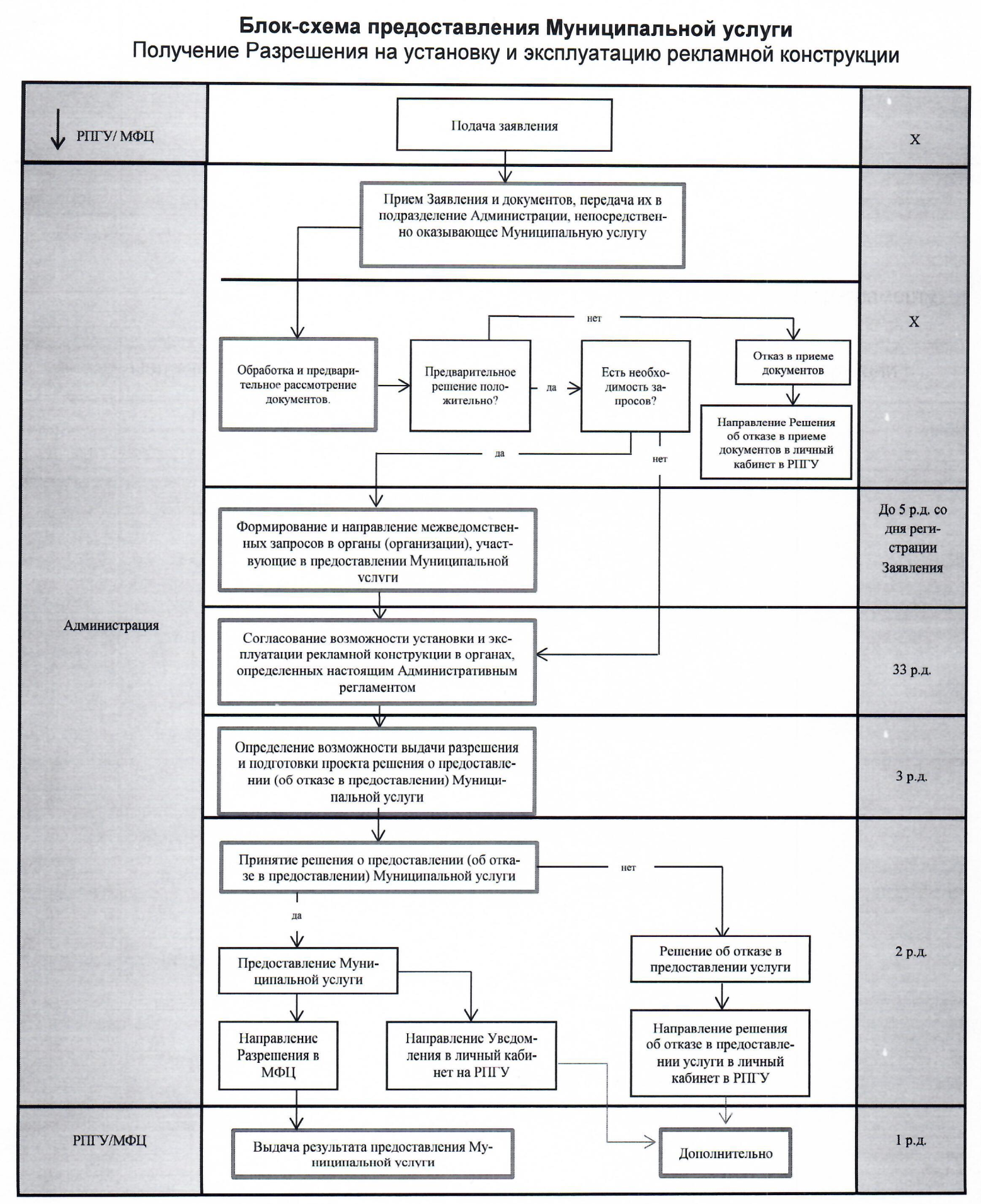 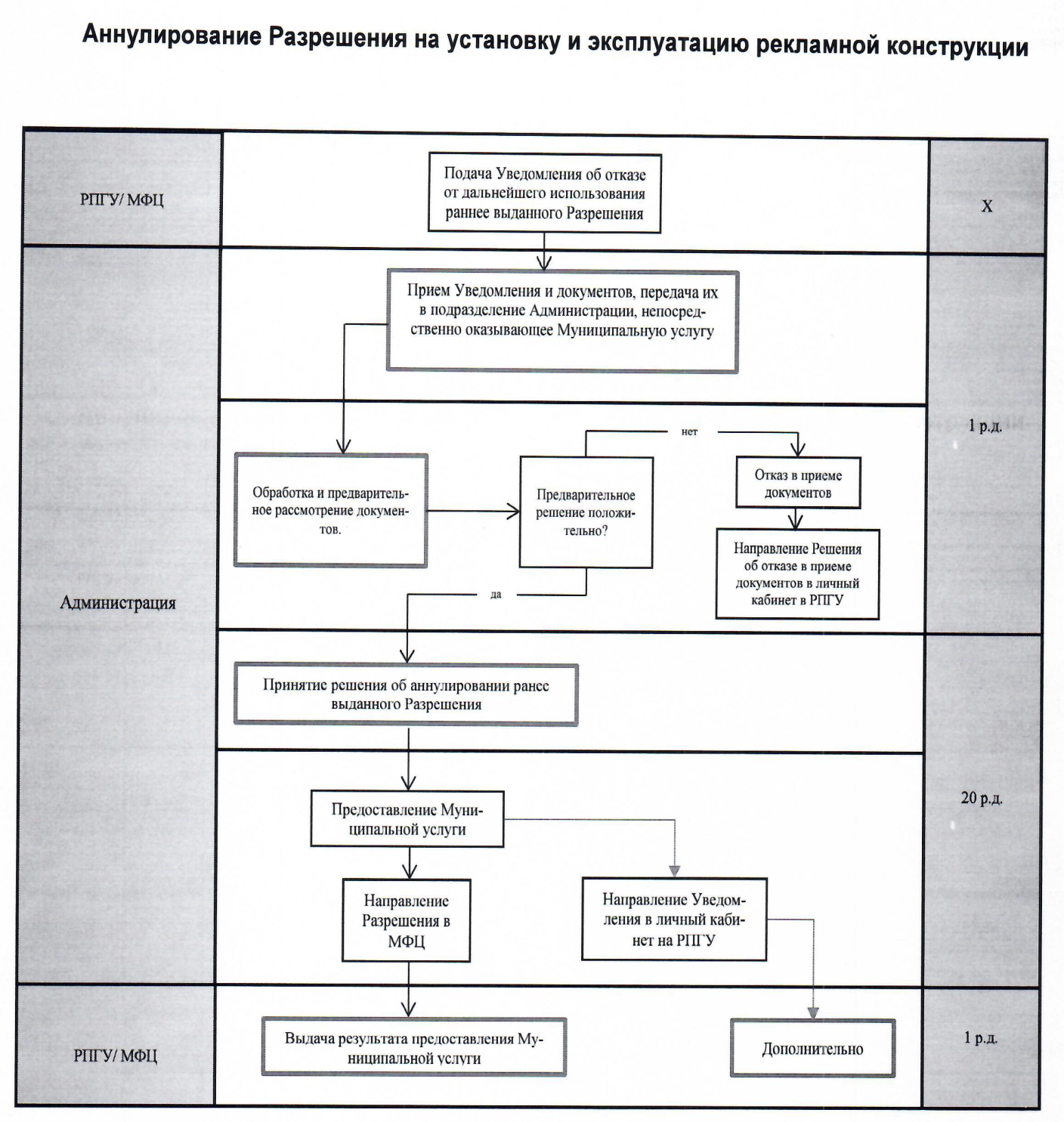 Наименование фирмыНаименование фирмыАдрес юридическийАдрес юридическийРуководитель (должность)Руководитель (должность)Руководитель (Ф.И.О.)Руководитель (Ф.И.О.)Контактный телефонКонтактный телефонЭл. почтаКППКППИННОГРННаименование банкаНаименование банкаГород банкаГород банкаБИКР/сК/с№ рекламной конструкциипо СхемеАдрес размещенияТип рекламной конструкцииРазмер (м х м)Количество сторонКоличество элементовПлощадь информационногополя (кв.м)ПодсветТехнологическая характеристикаТекстСобственник земельногоучастка, здания или иного недвижимого имущества, к которому присоединена рекламная конструкциянаименование уполномоченного должностного лица Администрации подписьрасшифровка подписи (Ф.И.О.)М.П.М.П.М.П.М.П.М.П.наименование уполномоченногодолжностного лица Администрации подписьрасшифровка подписи(Ф.И.О.)конструкций,аннулированиеранеевыданныхразрешений»,утвержденногоот  «»20г. №	, Вам№пунктаНаименование основания для отказа в предоставлении всоответствии с Административным регламентомРазъяснения причинотказа в предоставлении13.2.1несоответствие	проекта	рекламной	конструкции	и	еетерриториального	размещения	требованиям	технического регламента13.2.2несоответствие     установки     рекламной     конструкции     взаявленном месте схеме размещения рекламных конструкций (в случае, если место установки рекламной конструкции в соответствии с частью 5.8 статьи 19 Федерального закона от13.03.2006 № 38-ФЗ «О рекламе» определяется схемой размещения рекламных конструкций)13.2.3нарушение  требований  нормативных  актов  по  безопасностидвижения транспорта13.2.4нарушение   внешнего   архитектурного   облика   сложившейсязастройки поселения или городского округа, в соответствии с нормативными правовыми актами органа местного самоуправления, определяющими типы и виды рекламных конструкций, допустимых и недопустимых к установке на территории соответствующего муниципального образования или  части  его  территории,  в том  числе  требования  к  таким рекламным конструкциям, с учетом необходимости сохранениявнешнего	архитектурного	облика	 сложившейся застройки городского округа Кашира13.2.5.нарушение       требований       законодательства       РоссийскойФедерации об объектах культурного наследия (памятниках истории  и  культуры)   народов   Российской  Федерации,  их охране и использовании13.2.6.нарушение требований, установленных частями 5.1., 5.6., 5.7.статьи 19 Федерального закона от 13.03.2006 № 38-ФЗ «Орекламе»администрациинаименование уполномоченногодолжностного лица Администрации подписьрасшифровка подписи (Ф.И.О.)НаименованиегородбанкаИННИННБИККППк/ск/ск/сРасчетный счетВысота,мШирина,мКоличествосторонКоличествоэлементовПлощадьинформационного поля, кв.мПодсветТехнологическаяхарактеристикаТекстОснованиедля обращенияКатегория ЗаявителяКласс документаПолучениеразрешенияСобственник земельногоучастка, здания или иного недвижимого имущества, к которому присоединяется рекламная конструкцияДокументы, относящиеся к техническомусостоянию и внешнему виду рекламной конструкции, разрешение на которую испрашиваетсяПолучениеразрешенияЛицо, уполномоченноесобственником земельного участка, здания или иного недвижимого имущества, к которому присоединяется рекламная конструкция, в том числе являющегося арендаторомДокумент, подтверждающий правомочияЗаявителя, переданные собственником земельного участка, здания или иного недвижимого имущества, к которому присоединяется рекламная конструкцияПолучениеразрешенияЛицо, уполномоченноесобственником земельного участка, здания или иного недвижимого имущества, к которому присоединяется рекламная конструкция, в том числе являющегося арендаторомДокументы, относящиеся к техническомусостоянию и внешнему виду рекламной конструкции, разрешение на которую испрашиваетсяПолучениеразрешенияЛицо, уполномоченное общимсобранием собственников помещений в многоквартирном доме, к которому присоединяется рекламная конструкцияДокумент, подтверждающий правомочияЗаявителя, переданные собственниками помещений в многоквартирном доме, к которому присоединяется рекламная конструкция, в том числе согласие собственников на установку и эксплуатацию рекламной конструкцииПолучениеразрешенияЛицо, уполномоченное общимсобранием собственников помещений в многоквартирном доме, к которому присоединяется рекламная конструкцияДокументы, относящиеся к техническомусостоянию и внешнему виду рекламной конструкции, разрешение на которую испрашиваетсяПолучениеразрешенияЛицо, обладающее правомхозяйственного ведения, оперативного управления или иным вещным правом на недвижимое имущество, к которому присоединяется рекламная конструкцияДокументы, относящиеся к техническомусостоянию и внешнему виду рекламной конструкции, разрешение на которую испрашиваетсяДоверительный управляющийнедвижимого имущества, к которому присоединяется рекламная конструкцияДокумент, подтверждающий доверительноеуправление недвижимым имуществом, к которому присоединяется рекламная конструкцияДоверительный управляющийнедвижимого имущества, к которому присоединяется рекламная конструкцияДокументы, относящиеся к техническомусостоянию и внешнему виду рекламной конструкции, разрешение на которую испрашиваетсяВладелец рекламнойконструкцииДокумент, подтверждающий правомочияЗаявителя на установку и эксплуатацию рекламной конструкцииВладелец рекламнойконструкцииДокументы, относящиеся к техническомусостоянию и внешнему виду рекламной конструкции, разрешение на которую испрашиваетсяАннулирова-ние разрешенияСобственник или иной законный владелецнедвижимого имущества, к которому присоединена рекламная конструкцияДокумент, подтверждающий прекращение договора, заключенного между таким собственником или таким владельцем недвижимого имущества и владельцем рекламной конструкцииАннулирова-ние разрешенияВладелец рекламнойконструкцииуведомления в письменной форме или в форме электронного документа с использованием единого портала государственных и муниципальных услуг и (или) региональных порталов государственных и муниципальных услуг о своем отказе от дальнейшего использования разрешенияКлассДокументаКлассДокументаКлассДокументаВидыдокументовВидыдокументовОбщие описания документовОбщие описания документовОбщие описания документовПри подаче через РПГУПри подаче через РПГУПри подаче через РПГУПри подаче через РПГУПри подаче через РПГУПри подаче через РПГУКлассДокументаКлассДокументаКлассДокументаВидыдокументовВидыдокументовОбщие описания документовОбщие описания документовОбщие описания документовПри электронной подачечерез РПГУПри электронной подачечерез РПГУПри электронной подачечерез РПГУПри электронной подачечерез РПГУПри электронной подачечерез РПГУПри подтверждениидокументов в МФЦДокументы, предоставляемые ЗаявителемДокументы, предоставляемые ЗаявителемДокументы, предоставляемые ЗаявителемДокументы, предоставляемые ЗаявителемДокументы, предоставляемые ЗаявителемДокументы, предоставляемые ЗаявителемДокументы, предоставляемые ЗаявителемДокументы, предоставляемые ЗаявителемДокументы, предоставляемые ЗаявителемДокументы, предоставляемые ЗаявителемДокументы, предоставляемые ЗаявителемДокументы, предоставляемые ЗаявителемДокументы, предоставляемые ЗаявителемДокументы, предоставляемые ЗаявителемЗаявлениеЗаявлениеЗаявлениеЗаявлениеЗаявлениеЗаявление должно бытьоформлено по форме, указанной в Приложении 5 к настоящему Административному регламентуЗаявление должно бытьоформлено по форме, указанной в Приложении 5 к настоящему Административному регламентуЗаявление должно бытьоформлено по форме, указанной в Приложении 5 к настоящему Административному регламентуЗаполняется интерактивнаяформа заявленияЗаполняется интерактивнаяформа заявленияЗаполняется интерактивнаяформа заявленияЗаполняется интерактивнаяформа заявленияЗаполняется интерактивнаяформа заявленияНе предоставляетсяДокумент,удостоверяющий личностьДокумент,удостоверяющий личностьДокумент,удостоверяющий личностьПаспортгражданина Российской ФедерацииПаспортгражданина Российской ФедерацииПаспорт должен быть оформлен всоответствии с Постановлением Правительства Российской Федерации 08 июля 1997 г. № 828«Об утверждении Положения о паспорте гражданина Российской Федерации, образца бланка и описания паспорта гражданина Российской Федерации»Паспорт должен быть оформлен всоответствии с Постановлением Правительства Российской Федерации 08 июля 1997 г. № 828«Об утверждении Положения о паспорте гражданина Российской Федерации, образца бланка и описания паспорта гражданина Российской Федерации»Паспорт должен быть оформлен всоответствии с Постановлением Правительства Российской Федерации 08 июля 1997 г. № 828«Об утверждении Положения о паспорте гражданина Российской Федерации, образца бланка и описания паспорта гражданина Российской Федерации»Предоставляетсяэлектронный образ документаПредоставляетсяэлектронный образ документаПредоставляетсяэлектронный образ документаПредоставляетсяэлектронный образ документаПредоставляетсяэлектронный образ документаПредоставляетсяоригинал документаКлассДокументаКлассДокументаКлассДокументаВидыдокументовВидыдокументовОбщие описания документовОбщие описания документовОбщие описания документовОбщие описания документовПри подаче через РПГУПри подаче через РПГУПри подаче через РПГУПри подаче через РПГУПри подаче через РПГУКлассДокументаКлассДокументаКлассДокументаВидыдокументовВидыдокументовОбщие описания документовОбщие описания документовОбщие описания документовОбщие описания документовПри электронной подачечерез РПГУПри электронной подачечерез РПГУПри электронной подачечерез РПГУПри электронной подачечерез РПГУПри подтверждениидокументов в МФЦДокумент,подтверждающий полномочия представителяДокумент,подтверждающий полномочия представителяДокумент,подтверждающий полномочия представителяДоверенностьДоверенностьДоверенность       должна       бытьоформлена в соответствии с требованиями законодательства Российской  Федерации,  в  том числе ст. 185, 185.1 Гражданского кодекса Российской ФедерацииДоверенность       должна       бытьоформлена в соответствии с требованиями законодательства Российской  Федерации,  в  том числе ст. 185, 185.1 Гражданского кодекса Российской ФедерацииДоверенность       должна       бытьоформлена в соответствии с требованиями законодательства Российской  Федерации,  в  том числе ст. 185, 185.1 Гражданского кодекса Российской ФедерацииДоверенность       должна       бытьоформлена в соответствии с требованиями законодательства Российской  Федерации,  в  том числе ст. 185, 185.1 Гражданского кодекса Российской ФедерацииПредоставляетсяэлектронный образ документаПредоставляетсяэлектронный образ документаПредоставляетсяэлектронный образ документаПредоставляетсяэлектронный образ документаНе предоставляетсяКлассДокументаКлассДокументаВидыдокументовВидыдокументовОбщие описания документовОбщие описания документовОбщие описания документовОбщие описания документовПри подаче через РПГУПри подаче через РПГУПри подаче через РПГУПри подаче через РПГУПри подаче через РПГУПри подаче через РПГУКлассДокументаКлассДокументаВидыдокументовВидыдокументовОбщие описания документовОбщие описания документовОбщие описания документовОбщие описания документовПри электронной подачечерез РПГУПри электронной подачечерез РПГУПри электронной подачечерез РПГУПри электронной подачечерез РПГУПри подтверждениидокументов в МФЦПри подтверждениидокументов в МФЦДокумент,подтверждающий правомочия Заявителя, переданные собственником земельного участка, здания или иного недвижимого имущества, к которомуприсоединяется рекламная конструкцияДокумент,подтверждающий правомочия Заявителя, переданные собственником земельного участка, здания или иного недвижимого имущества, к которомуприсоединяется рекламная конструкцияДоговор наустановку и эксплуатацию рекламной конструкции с собственником земельного участка, здания или иного недвижимого имущества, к которому присоединяется рекламная конструкция, либо с лицом, управомоченным собственником такого имущества, в том числе с арендаторомДоговор наустановку и эксплуатацию рекламной конструкции с собственником земельного участка, здания или иного недвижимого имущества, к которому присоединяется рекламная конструкция, либо с лицом, управомоченным собственником такого имущества, в том числе с арендаторомДоговор на установку иэксплуатацию рекламной конструкции на земельном участке, здании или ином недвижимом имуществе должен быть оформлен в соответствии с требованиями законодательстваДоговор на установку иэксплуатацию рекламной конструкции на земельном участке, здании или ином недвижимом имуществе должен быть оформлен в соответствии с требованиями законодательстваДоговор на установку иэксплуатацию рекламной конструкции на земельном участке, здании или ином недвижимом имуществе должен быть оформлен в соответствии с требованиями законодательстваДоговор на установку иэксплуатацию рекламной конструкции на земельном участке, здании или ином недвижимом имуществе должен быть оформлен в соответствии с требованиями законодательстваПредоставляетсяэлектронный образ документаПредоставляетсяэлектронный образ документаПредоставляетсяэлектронный образ документаПредоставляетсяэлектронный образ документаНе предоставляетсяНе предоставляетсяДокумент,подтверждающий правомочия Заявителя, переданные собственниками помещений в многоквартирном доме, к которому присоединяется рекламная конструкция, вДокумент,подтверждающий правомочия Заявителя, переданные собственниками помещений в многоквартирном доме, к которому присоединяется рекламная конструкция, вДоговор наустановку и эксплуатацию рекламной конструкции, заключенного между владельцем рекламной конструкции иДоговор наустановку и эксплуатацию рекламной конструкции, заключенного между владельцем рекламной конструкции иДоговор на установку иэксплуатацию рекламной конструкции должен быть оформлен в соответствии с требованиями законодательстваДоговор на установку иэксплуатацию рекламной конструкции должен быть оформлен в соответствии с требованиями законодательстваДоговор на установку иэксплуатацию рекламной конструкции должен быть оформлен в соответствии с требованиями законодательстваДоговор на установку иэксплуатацию рекламной конструкции должен быть оформлен в соответствии с требованиями законодательстваПредоставляетсяэлектронный образ документаПредоставляетсяэлектронный образ документаПредоставляетсяэлектронный образ документаПредоставляетсяэлектронный образ документаНе предоставляетсяНе предоставляетсяКлассДокументаВидыдокументовВидыдокументовВидыдокументовВидыдокументовВидыдокументовОбщие описания документовОбщие описания документовОбщие описания документовОбщие описания документовПри подаче через РПГУПри подаче через РПГУПри подаче через РПГУПри подаче через РПГУКлассДокументаВидыдокументовВидыдокументовВидыдокументовВидыдокументовВидыдокументовОбщие описания документовОбщие описания документовОбщие описания документовОбщие описания документовПри электронной подачечерез РПГУПри электронной подачечерез РПГУПри электронной подачечерез РПГУПри подтверждениидокументов в МФЦтом числе согласиесобственников на установку и эксплуатацию рекламной конструкциилицом,уполномоченным на заключение указанного договора общим собранием собственников помещений в многоквартирном доме.Согласие собственников помещений в многоквартирном домелицом,уполномоченным на заключение указанного договора общим собранием собственников помещений в многоквартирном доме.Согласие собственников помещений в многоквартирном домелицом,уполномоченным на заключение указанного договора общим собранием собственников помещений в многоквартирном доме.Согласие собственников помещений в многоквартирном домелицом,уполномоченным на заключение указанного договора общим собранием собственников помещений в многоквартирном доме.Согласие собственников помещений в многоквартирном домелицом,уполномоченным на заключение указанного договора общим собранием собственников помещений в многоквартирном доме.Согласие собственников помещений в многоквартирном домеПротокол общего собрания собственников помещений в многоквартирном доме, к которому присоединяется рекламная конструкция, содержащий согласие собственников на установку и эксплуатацию рекламной конструкции и определяющий лицо, уполномоченное действовать от имени собственников помещений в вопросах распространения рекламыПротокол общего собрания собственников помещений в многоквартирном доме, к которому присоединяется рекламная конструкция, содержащий согласие собственников на установку и эксплуатацию рекламной конструкции и определяющий лицо, уполномоченное действовать от имени собственников помещений в вопросах распространения рекламыПротокол общего собрания собственников помещений в многоквартирном доме, к которому присоединяется рекламная конструкция, содержащий согласие собственников на установку и эксплуатацию рекламной конструкции и определяющий лицо, уполномоченное действовать от имени собственников помещений в вопросах распространения рекламыПротокол общего собрания собственников помещений в многоквартирном доме, к которому присоединяется рекламная конструкция, содержащий согласие собственников на установку и эксплуатацию рекламной конструкции и определяющий лицо, уполномоченное действовать от имени собственников помещений в вопросах распространения рекламыДокумент,подтверждающий доверительное управление недвижимымимуществом, к которому присоединяется рекламная конструкцияДоговордоверительного управления недвижимым имуществом, к которому присоединяетсяДоговордоверительного управления недвижимым имуществом, к которому присоединяетсяДоговордоверительного управления недвижимым имуществом, к которому присоединяетсяДоговордоверительного управления недвижимым имуществом, к которому присоединяетсяДоговордоверительного управления недвижимым имуществом, к которому присоединяетсяДоговор доверительногоуправления недвижимым имуществом должен быть оформлен в соответствии с требованиями законодательстваДоговор доверительногоуправления недвижимым имуществом должен быть оформлен в соответствии с требованиями законодательстваДоговор доверительногоуправления недвижимым имуществом должен быть оформлен в соответствии с требованиями законодательстваДоговор доверительногоуправления недвижимым имуществом должен быть оформлен в соответствии с требованиями законодательстваПредоставляетсяэлектронный образ документаПредоставляетсяэлектронный образ документаПредоставляетсяэлектронный образ документаНе предоставляетсяКлассДокументаКлассДокументаВидыдокументовВидыдокументовОбщие описания документовОбщие описания документовОбщие описания документовПри подаче через РПГУПри подаче через РПГУПри подаче через РПГУПри подаче через РПГУПри подаче через РПГУПри подаче через РПГУПри подаче через РПГУКлассДокументаКлассДокументаВидыдокументовВидыдокументовОбщие описания документовОбщие описания документовОбщие описания документовПри электронной подачечерез РПГУПри электронной подачечерез РПГУПри электронной подачечерез РПГУПри электронной подачечерез РПГУПри подтверждениидокументов в МФЦПри подтверждениидокументов в МФЦПри подтверждениидокументов в МФЦрекламнаяконструкциярекламнаяконструкцияДокументы, относящиесяк техническому состоянию и внешнему виду рекламной конструкции, разрешение на которую испрашиваетсяДокументы, относящиесяк техническому состоянию и внешнему виду рекламной конструкции, разрешение на которую испрашиваетсяДизайн-проектрекламной конструкции, предполагаемой к установкеДизайн-проектрекламной конструкции, предполагаемой к установке- Проектное предложение(фотомонтаж) места размещения рекламной конструкции (фотомонтаж выполняется в виде компьютерной врисовки рекламной конструкции на фотографии с соблюдением пропорций размещаемого объекта);- Основные характеристики рекламной конструкции (длина, ширина, высота, основные материалы конструкции, форма конструкции, тип конструкции, способ освещения);- Ортогональный чертеж рекламной конструкции (основной вид, вид сбоку, вид сверху - при криволинейной форме конструкции);- Местоположение рекламной конструкции;- Сведения о привязке рекламной конструкции по высоте к поверхности проезжей части, расстоянию от края рекламной конструкции до проезжей части с- Проектное предложение(фотомонтаж) места размещения рекламной конструкции (фотомонтаж выполняется в виде компьютерной врисовки рекламной конструкции на фотографии с соблюдением пропорций размещаемого объекта);- Основные характеристики рекламной конструкции (длина, ширина, высота, основные материалы конструкции, форма конструкции, тип конструкции, способ освещения);- Ортогональный чертеж рекламной конструкции (основной вид, вид сбоку, вид сверху - при криволинейной форме конструкции);- Местоположение рекламной конструкции;- Сведения о привязке рекламной конструкции по высоте к поверхности проезжей части, расстоянию от края рекламной конструкции до проезжей части с- Проектное предложение(фотомонтаж) места размещения рекламной конструкции (фотомонтаж выполняется в виде компьютерной врисовки рекламной конструкции на фотографии с соблюдением пропорций размещаемого объекта);- Основные характеристики рекламной конструкции (длина, ширина, высота, основные материалы конструкции, форма конструкции, тип конструкции, способ освещения);- Ортогональный чертеж рекламной конструкции (основной вид, вид сбоку, вид сверху - при криволинейной форме конструкции);- Местоположение рекламной конструкции;- Сведения о привязке рекламной конструкции по высоте к поверхности проезжей части, расстоянию от края рекламной конструкции до проезжей части сПредоставляетсяэлектронный образ документаПредоставляетсяэлектронный образ документаПредоставляетсяэлектронный образ документаПредоставляетсяэлектронный образ документаНе предоставляетсяНе предоставляетсяНе предоставляетсяКлассДокументаВидыдокументовВидыдокументовВидыдокументовВидыдокументовВидыдокументовОбщие описания документовОбщие описания документовОбщие описания документовОбщие описания документовПри подаче через РПГУПри подаче через РПГУПри подаче через РПГУПри подаче через РПГУКлассДокументаВидыдокументовВидыдокументовВидыдокументовВидыдокументовВидыдокументовОбщие описания документовОбщие описания документовОбщие описания документовОбщие описания документовПри электронной подачечерез РПГУПри электронной подачечерез РПГУПри электронной подачечерез РПГУПри подтверждениидокументов в МФЦуказанием предполагаемыхнадписей информационного поля и размеров шрифтов (в случае размещения рекламной конструкции в полосе отвода автомобильной дороги). Заверенный подписью и печатью (при наличии) Заявителя и согласованный с собственником имущества, к которому присоединяется рекламная конструкцияуказанием предполагаемыхнадписей информационного поля и размеров шрифтов (в случае размещения рекламной конструкции в полосе отвода автомобильной дороги). Заверенный подписью и печатью (при наличии) Заявителя и согласованный с собственником имущества, к которому присоединяется рекламная конструкцияуказанием предполагаемыхнадписей информационного поля и размеров шрифтов (в случае размещения рекламной конструкции в полосе отвода автомобильной дороги). Заверенный подписью и печатью (при наличии) Заявителя и согласованный с собственником имущества, к которому присоединяется рекламная конструкцияуказанием предполагаемыхнадписей информационного поля и размеров шрифтов (в случае размещения рекламной конструкции в полосе отвода автомобильной дороги). Заверенный подписью и печатью (при наличии) Заявителя и согласованный с собственником имущества, к которому присоединяется рекламная конструкцияКарта (схема) местаразмещения рекламной конструкции М 1:2500Карта (схема) местаразмещения рекламной конструкции М 1:2500Карта (схема) местаразмещения рекламной конструкции М 1:2500Карта (схема) местаразмещения рекламной конструкции М 1:2500Карта (схема) местаразмещения рекламной конструкции М 1:2500Карта (схема) места размещениярекламной конструкции М 1:2500 с привязкой в плане к ближайшей опоре освещения или капитальному сооружению(кроме рекламных конструкций, установленных на зданиях, строениях и сооружениях, объектах незавершенного строительства), заверенная подписью и печатью (при наличии) ЗаявителяКарта (схема) места размещениярекламной конструкции М 1:2500 с привязкой в плане к ближайшей опоре освещения или капитальному сооружению(кроме рекламных конструкций, установленных на зданиях, строениях и сооружениях, объектах незавершенного строительства), заверенная подписью и печатью (при наличии) ЗаявителяКарта (схема) места размещениярекламной конструкции М 1:2500 с привязкой в плане к ближайшей опоре освещения или капитальному сооружению(кроме рекламных конструкций, установленных на зданиях, строениях и сооружениях, объектах незавершенного строительства), заверенная подписью и печатью (при наличии) ЗаявителяКарта (схема) места размещениярекламной конструкции М 1:2500 с привязкой в плане к ближайшей опоре освещения или капитальному сооружению(кроме рекламных конструкций, установленных на зданиях, строениях и сооружениях, объектах незавершенного строительства), заверенная подписью и печатью (при наличии) ЗаявителяПредоставляетсяэлектронный образ документаПредоставляетсяэлектронный образ документаПредоставляетсяэлектронный образ документаНе предоставляетсяФотографиипредполагаемого места установки рекламной конструкцииФотографиипредполагаемого места установки рекламной конструкцииФотографиипредполагаемого места установки рекламной конструкцииФотографиипредполагаемого места установки рекламной конструкцииФотографиипредполагаемого места установки рекламной конструкцииНе менее двух цветныхфотографий для рекламных конструкций, предполагаемых к размещению (выполненные не более чем за один месяц до датыНе менее двух цветныхфотографий для рекламных конструкций, предполагаемых к размещению (выполненные не более чем за один месяц до датыНе менее двух цветныхфотографий для рекламных конструкций, предполагаемых к размещению (выполненные не более чем за один месяц до датыНе менее двух цветныхфотографий для рекламных конструкций, предполагаемых к размещению (выполненные не более чем за один месяц до датыПредоставляетсяэлектронный образ документаПредоставляетсяэлектронный образ документаПредоставляетсяэлектронный образ документаНе предоставляетсяКлассДокументаКлассДокументаВидыдокументовВидыдокументовОбщие описания документовОбщие описания документовОбщие описания документовПри подаче через РПГУПри подаче через РПГУПри подаче через РПГУПри подаче через РПГУПри подаче через РПГУПри подаче через РПГУПри подаче через РПГУКлассДокументаКлассДокументаВидыдокументовВидыдокументовОбщие описания документовОбщие описания документовОбщие описания документовПри электронной подачечерез РПГУПри электронной подачечерез РПГУПри электронной подачечерез РПГУПри электронной подачечерез РПГУПри подтверждениидокументов в МФЦПри подтверждениидокументов в МФЦПри подтверждениидокументов в МФЦКлассДокументаКлассДокументаобращения за получениемМуниципальной услуги). Фотофиксацию необходимо производить с двух противоположных сторон на расстоянии 150-180 метров от конструкции. Фотофиксация должна отражать существующую градостроительную ситуацию и отображать окружающую застройкуобращения за получениемМуниципальной услуги). Фотофиксацию необходимо производить с двух противоположных сторон на расстоянии 150-180 метров от конструкции. Фотофиксация должна отражать существующую градостроительную ситуацию и отображать окружающую застройкуобращения за получениемМуниципальной услуги). Фотофиксацию необходимо производить с двух противоположных сторон на расстоянии 150-180 метров от конструкции. Фотофиксация должна отражать существующую градостроительную ситуацию и отображать окружающую застройкуКлассДокументаКлассДокументаПроектнаядокументацияПроектнаядокументация1. проект рекламной конструкции;2. проект электроустановки рекламной конструкции (для конструкций, предполагающих наличие электроустановки) должны отвечать требованиям технических регламентов, строительных норм и правил, электроустановки конструкции;3. заключение экспертной организации о соответствии проекта рекламной конструкции требованиям технических регламентов, строительных норм и правил (СНИП), стандартам Единой системы конструкторской документации (ЕСКД) и другим нормативным требованиям (для1. проект рекламной конструкции;2. проект электроустановки рекламной конструкции (для конструкций, предполагающих наличие электроустановки) должны отвечать требованиям технических регламентов, строительных норм и правил, электроустановки конструкции;3. заключение экспертной организации о соответствии проекта рекламной конструкции требованиям технических регламентов, строительных норм и правил (СНИП), стандартам Единой системы конструкторской документации (ЕСКД) и другим нормативным требованиям (для1. проект рекламной конструкции;2. проект электроустановки рекламной конструкции (для конструкций, предполагающих наличие электроустановки) должны отвечать требованиям технических регламентов, строительных норм и правил, электроустановки конструкции;3. заключение экспертной организации о соответствии проекта рекламной конструкции требованиям технических регламентов, строительных норм и правил (СНИП), стандартам Единой системы конструкторской документации (ЕСКД) и другим нормативным требованиям (дляПредоставляетсяэлектронный образдокументаПредоставляетсяэлектронный образдокументаПредоставляетсяэлектронный образдокументаПредоставляетсяэлектронный образдокументаНе предоставляетсяНе предоставляетсяНе предоставляетсяКлассДокументаКлассДокументаВидыдокументовВидыдокументовОбщие описания документовОбщие описания документовОбщие описания документовПри подаче через РПГУПри подаче через РПГУПри подаче через РПГУПри подаче через РПГУПри подаче через РПГУПри подаче через РПГУПри подаче через РПГУКлассДокументаКлассДокументаВидыдокументовВидыдокументовОбщие описания документовОбщие описания документовОбщие описания документовПри электронной подачечерез РПГУПри электронной подачечерез РПГУПри электронной подачечерез РПГУПри электронной подачечерез РПГУПри подтверждениидокументов в МФЦПри подтверждениидокументов в МФЦПри подтверждениидокументов в МФЦКлассДокументаКлассДокументаотдельностоящих рекламныхконструкций, крышных рекламных конструкций, светодиодных экранов на здании, медиа-фасадов, рекламных конструкций на зданиях площадью более 6 кв.м).3. Заключение экспертной организации о соответствии проекта электроустановки рекламной конструкции требованиям технических регламентов, СНИП, правиламустройства электроустановок(ПУЭ), стандартам ЕСКД идругим нормативным требованиям для всех рекламных конструкций, предполагающих наличие электроустановкиотдельностоящих рекламныхконструкций, крышных рекламных конструкций, светодиодных экранов на здании, медиа-фасадов, рекламных конструкций на зданиях площадью более 6 кв.м).3. Заключение экспертной организации о соответствии проекта электроустановки рекламной конструкции требованиям технических регламентов, СНИП, правиламустройства электроустановок(ПУЭ), стандартам ЕСКД идругим нормативным требованиям для всех рекламных конструкций, предполагающих наличие электроустановкиотдельностоящих рекламныхконструкций, крышных рекламных конструкций, светодиодных экранов на здании, медиа-фасадов, рекламных конструкций на зданиях площадью более 6 кв.м).3. Заключение экспертной организации о соответствии проекта электроустановки рекламной конструкции требованиям технических регламентов, СНИП, правиламустройства электроустановок(ПУЭ), стандартам ЕСКД идругим нормативным требованиям для всех рекламных конструкций, предполагающих наличие электроустановкиДокументы, запрашиваемые в порядке межведомственного взаимодействияДокументы, запрашиваемые в порядке межведомственного взаимодействияДокументы, запрашиваемые в порядке межведомственного взаимодействияДокументы, запрашиваемые в порядке межведомственного взаимодействияДокументы, запрашиваемые в порядке межведомственного взаимодействияДокументы, запрашиваемые в порядке межведомственного взаимодействияДокументы, запрашиваемые в порядке межведомственного взаимодействияДокументы, запрашиваемые в порядке межведомственного взаимодействияДокументы, запрашиваемые в порядке межведомственного взаимодействияДокументы, запрашиваемые в порядке межведомственного взаимодействияДокументы, запрашиваемые в порядке межведомственного взаимодействияДокументы, запрашиваемые в порядке межведомственного взаимодействияДокументы, запрашиваемые в порядке межведомственного взаимодействияДокументы, запрашиваемые в порядке межведомственного взаимодействиявыписка из ЕГРЮЛ - для подтверждения регистрации юридического лица натерритории Российской Федерациивыписка из ЕГРЮЛ - для подтверждения регистрации юридического лица натерритории Российской Федерациивыписка из ЕГРЮЛ - для подтверждения регистрации юридического лица натерритории Российской Федерациивыписка из ЕГРЮЛ - для подтверждения регистрации юридического лица натерритории Российской Федерациивыписка из ЕГРЮЛ - для подтверждения регистрации юридического лица натерритории Российской Федерациивыписка из ЕГРЮЛ - для подтверждения регистрации юридического лица натерритории Российской Федерациивыписка из ЕГРЮЛ - для подтверждения регистрации юридического лица натерритории Российской Федерациивыписка из ЕГРИП - для подтверждения регистрации индивидуальногопредпринимателя на территории Российской Федерациивыписка из ЕГРИП - для подтверждения регистрации индивидуальногопредпринимателя на территории Российской Федерациивыписка из ЕГРИП - для подтверждения регистрации индивидуальногопредпринимателя на территории Российской Федерациивыписка из ЕГРИП - для подтверждения регистрации индивидуальногопредпринимателя на территории Российской Федерациивыписка из ЕГРИП - для подтверждения регистрации индивидуальногопредпринимателя на территории Российской Федерациивыписка из ЕГРИП - для подтверждения регистрации индивидуальногопредпринимателя на территории Российской Федерациивыписка из ЕГРИП - для подтверждения регистрации индивидуальногопредпринимателя на территории Российской Федерациивыписка из ЕГРН - для подтверждения права собственности на земельный участок,здание или иное недвижимое имущество, к которому присоединяется рекламная конструкциявыписка из ЕГРН - для подтверждения права собственности на земельный участок,здание или иное недвижимое имущество, к которому присоединяется рекламная конструкциявыписка из ЕГРН - для подтверждения права собственности на земельный участок,здание или иное недвижимое имущество, к которому присоединяется рекламная конструкциявыписка из ЕГРН - для подтверждения права собственности на земельный участок,здание или иное недвижимое имущество, к которому присоединяется рекламная конструкциявыписка из ЕГРН - для подтверждения права собственности на земельный участок,здание или иное недвижимое имущество, к которому присоединяется рекламная конструкциявыписка из ЕГРН - для подтверждения права собственности на земельный участок,здание или иное недвижимое имущество, к которому присоединяется рекламная конструкциявыписка из ЕГРН - для подтверждения права собственности на земельный участок,здание или иное недвижимое имущество, к которому присоединяется рекламная конструкцияКлассДокументаКлассДокументаВидыдокументовВидыдокументовОбщие описания документовОбщие описания документовПри подаче через РПГУПри подаче через РПГУПри подаче через РПГУПри подаче через РПГУПри подаче через РПГУКлассДокументаКлассДокументаВидыдокументовВидыдокументовОбщие описания документовОбщие описания документовПри электронной подачечерез РПГУПри электронной подачечерез РПГУПри электронной подачечерез РПГУПри электронной подачечерез РПГУПри подтверждениидокументов в МФЦДокументы, предоставляемые ЗаявителемДокументы, предоставляемые ЗаявителемДокументы, предоставляемые ЗаявителемДокументы, предоставляемые ЗаявителемДокументы, предоставляемые ЗаявителемДокументы, предоставляемые ЗаявителемДокументы, предоставляемые ЗаявителемДокументы, предоставляемые ЗаявителемДокументы, предоставляемые ЗаявителемДокументы, предоставляемые ЗаявителемДокументы, предоставляемые ЗаявителемУведомлениеУведомлениеУведомлениеУведомлениеУведомление должно бытьоформлено по форме, указанной в Приложении 8 к настоящему Административному регламентуУведомление должно бытьоформлено по форме, указанной в Приложении 8 к настоящему Административному регламентуЗаполняется интерактивнаяформа УведомленияЗаполняется интерактивнаяформа УведомленияЗаполняется интерактивнаяформа УведомленияЗаполняется интерактивнаяформа УведомленияНе предоставляетсяДокумент,удостоверяющий личностьДокумент,удостоверяющий личностьПаспортгражданина Российской ФедерацииПаспортгражданина Российской ФедерацииПаспорт должен быть оформлен всоответствии с Постановлением Правительства Российской Федерации 08 июля 1997 г. № 828«Об утверждении Положения о паспорте гражданина Российской Федерации, образца бланка и описания паспорта гражданина Российской Федерации»Паспорт должен быть оформлен всоответствии с Постановлением Правительства Российской Федерации 08 июля 1997 г. № 828«Об утверждении Положения о паспорте гражданина Российской Федерации, образца бланка и описания паспорта гражданина Российской Федерации»Предоставляетсяэлектронный образ документаПредоставляетсяэлектронный образ документаПредоставляетсяэлектронный образ документаПредоставляетсяэлектронный образ документаПредоставляетсяоригинал документаКлассДокументаКлассДокументаВидыдокументовВидыдокументовОбщие описания документовОбщие описания документовОбщие описания документовПри подаче через РПГУПри подаче через РПГУПри подаче через РПГУПри подаче через РПГУКлассДокументаКлассДокументаВидыдокументовВидыдокументовОбщие описания документовОбщие описания документовОбщие описания документовПри электронной подачечерез РПГУПри электронной подачечерез РПГУПри подтверждениидокументов в МФЦПри подтверждениидокументов в МФЦДокумент,подтверждающий полномочия представителяДокумент,подтверждающий полномочия представителяДоверенностьДоверенностьДоверенность должна бытьоформлена в соответствии с требованиями законодательства и содержать следующие сведения:ФИО лица, выдавшего доверенность;ФИО лица, уполномоченного по доверенности; Данные документов, удостоверяющих личность этих лиц;Объем полномочий представителя, включающий право на подачу заявления о предоставлении Муниципальной услуги;Дата выдачи доверенности;Подпись лица, выдавшего доверенность. Доверенность должна бытьзаверена печатью организации и подписью руководителя (дляюридических лиц), либо печатьюиндивидуального предпринимателя (для индивидуальных предпринимателей)Доверенность должна бытьоформлена в соответствии с требованиями законодательства и содержать следующие сведения:ФИО лица, выдавшего доверенность;ФИО лица, уполномоченного по доверенности; Данные документов, удостоверяющих личность этих лиц;Объем полномочий представителя, включающий право на подачу заявления о предоставлении Муниципальной услуги;Дата выдачи доверенности;Подпись лица, выдавшего доверенность. Доверенность должна бытьзаверена печатью организации и подписью руководителя (дляюридических лиц), либо печатьюиндивидуального предпринимателя (для индивидуальных предпринимателей)Доверенность должна бытьоформлена в соответствии с требованиями законодательства и содержать следующие сведения:ФИО лица, выдавшего доверенность;ФИО лица, уполномоченного по доверенности; Данные документов, удостоверяющих личность этих лиц;Объем полномочий представителя, включающий право на подачу заявления о предоставлении Муниципальной услуги;Дата выдачи доверенности;Подпись лица, выдавшего доверенность. Доверенность должна бытьзаверена печатью организации и подписью руководителя (дляюридических лиц), либо печатьюиндивидуального предпринимателя (для индивидуальных предпринимателей)Предоставляетсяэлектронный образ документаПредоставляетсяэлектронный образ документаНе предоставляетсяНе предоставляетсяКлассДокументаВидыдокументовВидыдокументовОбщие описания документовОбщие описания документовПри подаче через РПГУПри подаче через РПГУПри подаче через РПГУПри подаче через РПГУПри подаче через РПГУПри подаче через РПГУКлассДокументаВидыдокументовВидыдокументовОбщие описания документовОбщие описания документовПри электронной подачечерез РПГУПри электронной подачечерез РПГУПри электронной подачечерез РПГУПри подтверждениидокументов в МФЦПри подтверждениидокументов в МФЦПри подтверждениидокументов в МФЦДокумент,подтверждающий отсутствие правомочий на установку и эксплуатацию рекламной конструкциина земельном участке или ином недвижимом имуществе, к которому присоединяется рекламная конструкцияДокумент,подтверждающий прекращение договора, заключенного между собственником или иным законным владельцем недвижимого имуществаи владельцем рекламной конструкцииДокумент,подтверждающий прекращение договора, заключенного между собственником или иным законным владельцем недвижимого имуществаи владельцем рекламной конструкцииДокумент, подтверждающийпрекращение договора, заключенного между собственником или иным законным владельцем недвижимого имущества и владельцем рекламной конструкции должен быть оформлен в соответствии с требованиями законодательстваДокумент, подтверждающийпрекращение договора, заключенного между собственником или иным законным владельцем недвижимого имущества и владельцем рекламной конструкции должен быть оформлен в соответствии с требованиями законодательстваПредоставляетсяэлектронный образ документаПредоставляетсяэлектронный образ документаПредоставляетсяэлектронный образ документаНе предоставляетсяНе предоставляетсяНе предоставляетсяРазрешениеРанее выданноеразрешениеРанее выданноеразрешениеПредставляется копия ранеевыданного разрешения, аннулирование которого испрашиваетсяПредставляется копия ранеевыданного разрешения, аннулирование которого испрашиваетсяПредоставляетсяэлектронный образ документаПредоставляетсяэлектронный образ документаПредоставляетсяэлектронный образ документаНе предоставляетсяНе предоставляетсяНе предоставляетсяДокументы, запрашиваемые в порядке межведомственного взаимодействия (в случае обращения собственника недвижимого имущества)Документы, запрашиваемые в порядке межведомственного взаимодействия (в случае обращения собственника недвижимого имущества)Документы, запрашиваемые в порядке межведомственного взаимодействия (в случае обращения собственника недвижимого имущества)Документы, запрашиваемые в порядке межведомственного взаимодействия (в случае обращения собственника недвижимого имущества)Документы, запрашиваемые в порядке межведомственного взаимодействия (в случае обращения собственника недвижимого имущества)Документы, запрашиваемые в порядке межведомственного взаимодействия (в случае обращения собственника недвижимого имущества)Документы, запрашиваемые в порядке межведомственного взаимодействия (в случае обращения собственника недвижимого имущества)Документы, запрашиваемые в порядке межведомственного взаимодействия (в случае обращения собственника недвижимого имущества)Документы, запрашиваемые в порядке межведомственного взаимодействия (в случае обращения собственника недвижимого имущества)Документы, запрашиваемые в порядке межведомственного взаимодействия (в случае обращения собственника недвижимого имущества)Документы, запрашиваемые в порядке межведомственного взаимодействия (в случае обращения собственника недвижимого имущества)выписка из ЕГРН - для подтверждения права собственности на земельный участок,здание или иное недвижимое имущество, к которому присоединяется рекламная конструкциявыписка из ЕГРН - для подтверждения права собственности на земельный участок,здание или иное недвижимое имущество, к которому присоединяется рекламная конструкциявыписка из ЕГРН - для подтверждения права собственности на земельный участок,здание или иное недвижимое имущество, к которому присоединяется рекламная конструкциявыписка из ЕГРН - для подтверждения права собственности на земельный участок,здание или иное недвижимое имущество, к которому присоединяется рекламная конструкциявыписка из ЕГРН - для подтверждения права собственности на земельный участок,здание или иное недвижимое имущество, к которому присоединяется рекламная конструкция№пунктаНаименование основания для отказа всоответствии с настоящимАдминистративным регламентомРазъяснение причин отказа в приеме12.1.1.Обращение за предоставлением инойМуниципальной услугиУказать Муниципальную услугу, покоторой необходимо обратиться12.1.2.Заявление подано лицом, не имеющимполномочий представлять интересыЗаявителя12.1.3.Наличие противоречивых сведений вЗаявлении и приложенных к нему документахУказать исчерпывающий переченьдокументов, содержащих противоречивые сведения12.1.4.Заявителем представлен неполныйкомплект документов, необходимых для предоставления Муниципальной услугиУказать исчерпывающий переченьдокументов, непредставленныйЗаявителем12.1.5.Представление документов, утратившихсилу в случаях, когда срок действияУказать исчерпывающий переченьустановлен в таких документах илипредусмотрен законодательством Российской Федерации, правовыми актами Московской областидокументов, утративших силу12.1.6.Документы содержат подчистки иисправления текста, не заверенные в порядке, установленном законодательством Российской ФедерацииУказать исчерпывающий переченьдокументов, содержащих подчистки и исправления текста, не заверенные в порядке, установленном законодательством Российской Федерации12.1.7.Документы     содержат     повреждения,наличие которых не позволяет в полном объеме использовать информацию и сведения, содержащиеся в документах для предоставления Муниципальной услугиУказать исчерпывающий переченьдокументов, содержащих повреждения.12.1.8.Некорректное заполнение обязательныхполей в ЗаявленииУказать обязательные поля заявления, незаполненные Заявителем либо заполненные не в полном объеме, либо с нарушением требований установленными настоящим Административным регламентом12.1.9.Представление электронных образовдокументов посредством РПГУ, не позволяет в полном объеме прочитать текст документа и/или распознать реквизиты документаУказать исчерпывающий переченьэлектронных образов документов, не соответствующих указанному критерию12.1.10.Подача заявления и иных документов вэлектронной форме, подписанных с использованием электронной подписи, не принадлежащей Заявителюнаименование уполномоченногодолжностного лицаАдминистрации наименование уполномоченногодолжностного лицаАдминистрации подписьподписьрасшифровка подписи (Ф.И.О.)расшифровка подписи (Ф.И.О.)Место выполненияпроцедуры/используемая ИСАдминистративныедействияСредний сроквыполненияТрудоемкостьСодержание действияРПГУ/ Модульоказания услуг ЕИС ОУ/АдминистрацияПрием Заявления идокументов1 рабочий день (невключается в общий срок предоставления Муниципальной услуги)15 минутЗаявление и прилагаемые документыпоступают в интегрированную с РПГУ информационную систему Модуль оказания услуг ЕИС ОУ. Осуществляется переход кадминистративной процедуре «Обработка и предварительное рассмотрение документов»Администрация, МФЦПрием Заявления идокументов1 рабочий день (невключается в общий срок предоставления Муниципальной услуги)15 минутадминистративная процедура «Обработка и предварительное рассмотрение документов»Место выполненияпроцедуры/используемая ИСАдминистративныедействияСредний сроквыполненияТрудоемкостьСодержание действияАдминистрация/Модуль оказания услуг ЕИС ОУПроверкакомплектности документов по перечню документов, необходимых для конкретного результата предоставления Муниципальной услугиВ течение первогорабочего дня10 минутПредставленные документы проверяются насоответствие перечню документов, необходимых для предоставления Муниципальной услуги.В случае отсутствия какого-либо документа, подлежащего представлению Заявителем должностным лицом Администрации, формируется решение об отказе в приеме документов.Решение об отказе в приеме документов подписывается ЭП уполномоченного должностного лица Администрации и не позднее следующего рабочего дня направляется Заявителю в Личный кабинет на РПГУ.В случае отсутствия оснований для отказа в приме документов, необходимых для предоставления Муниципальной услуги, Заявление регистрируется в Модуле оказания услуг ЕИС ОУ, о чем Заявитель уведомляется в Личном кабинете на РПГУ. Осуществляется переход к административной процедуре «Формирование и направление межведомственных запросов в органы (организации), участвующие в предоставлении Муниципальной услуги»Модуль оказанияуслуг ЕИС ОУРегистрациязаявления либо отказ в регистрации заявленияВ течение первогорабочего дня30 минутПредставленные документы проверяются насоответствие перечню документов, необходимых для предоставления Муниципальной услуги.В случае отсутствия какого-либо документа, подлежащего представлению Заявителем должностным лицом Администрации, формируется решение об отказе в приеме документов.Решение об отказе в приеме документов подписывается ЭП уполномоченного должностного лица Администрации и не позднее следующего рабочего дня направляется Заявителю в Личный кабинет на РПГУ.В случае отсутствия оснований для отказа в приме документов, необходимых для предоставления Муниципальной услуги, Заявление регистрируется в Модуле оказания услуг ЕИС ОУ, о чем Заявитель уведомляется в Личном кабинете на РПГУ. Осуществляется переход к административной процедуре «Формирование и направление межведомственных запросов в органы (организации), участвующие в предоставлении Муниципальной услуги»Место выполненияпроцедуры/используе мая ИСАдминистративныедействияСредний сроквыполненияТрудоемкостьСодержание действияАдминистрация/Модуль оказания услуг ЕИС ОУОпределение        составадокументов,подлежащих запросу у федеральных органов исполнительной власти, направление запросаТот же рабочийдень15 минутЕсли отсутствуют следующие документы иони     необходимы     для     предоставленияМуниципальной услуги:1) выписка из ЕГРЮЛ;2) выписка из ЕГРИП;3) выписка из ЕГРН.В Модуле оказания услуг ЕИС ОУ проставляется отметка о необходимости осуществления запроса документа у ФОИВ и направляется запросАдминистрация/Модуль оказания услуг ЕИС ОУКонтрольпредоставления результата запроса (ов)До 5 рабочих днейПроверка поступления ответов на запросы.При поступлении ответов на запросы осуществляется переход к административной процедуре«Согласование возможности установки и эксплуатации рекламной конструкции в органах, определенных настоящим Административным регламентом»Место выполненияпроцедуры/используе мая ИСАдминистративныедействияСредний сроквыполненияТрудоемкостьСодержание действияАдминистрация /Модуль оказания услуг ЕИС ОУНаправление документовв Главное управление по информационной политике Московской области1 рабочий день15 минутВ Модуле оказания услуг ЕИС ОУнаправляется запрос о согласовании возможности установки и эксплуатации рекламной конструкцииАдминистрация /Модуль оказания услуг ЕИС ОУКонтрольпредоставления результата согласования (ий)До 15 рабочих днейПроверка поступления согласований назапросы. При поступлении согласований осуществляется переход кадминистративной процедуре «Определение возможности предоставления Муниципальной услуги»Место выполненияпроцедуры/используе мая ИСАдминистративныедействияСредний сроквыполненияТрудоемкостьСодержание действияАдминистрация /Модуль оказания услуг ЕИС ОУПроверка отсутствия илиналичия оснований для отказа в предоставлении Муниципальной услуги1 рабочий деньДолжностное лицо Администрации наосновании собранного комплекта документов, исходя из критериев предоставления Муниципальной услуги установленных настоящим Административным регламентом определяет возможность предоставления Муниципальной услуги и формирует в Модуле оказания услуг ЕИС ОУ проект решения о предоставлении Муниципальной услугиМесто выполненияпроцедуры/используе мая ИСАдминистративныедействияСредний сроквыполненияТрудоемкостьСодержание действияАдминистрация/Модуль оказания услуг ЕИС ОУРассмотрение проектарешения2 рабочих дняУполномоченное должностное лицоАдминистрации рассматривает проект решенияна предмет соответствия требованиям настоящего Административного регламента, полноты и качества предоставления Муниципальной услуги, а также осуществляет контроль сроков предоставления Муниципальной услуги. Подписывает проект решения о предоставлении Муниципальной услуги с использованием ЭП в Модуле оказания услуг ЕИС ОУ и направляет уполномоченному должностному лицу Администрации для направления результата предоставления Муниципальной услуги ЗаявителюМесто выполненияпроцедуры/используе мая ИСАдминистративныедействияСредний сроквыполненияТрудоемкостьСодержание действияМодуль оказанияуслуг ЕИС ОУ /РПГУНаправление (выдача)результата предоставления Муниципальной услуги ЗаявителюТот же рабочий деньРезультат предоставления Муниципальнойуслуги независимо от принятого решения оформляется в виде электронного документа и подписывается ЭП уполномоченного должностного лица Администрации и направляется Заявителю в Личный кабинет на РПГУ. Дополнительно, Заявителю обеспечена возможность получения результата предоставления Муниципальной услуги в любомМесто выполненияпроцедуры/используе мая ИСАдминистративныедействияСредний сроквыполненияТрудоемкостьСодержание действияМФЦ Московской области в форме экземпляраэлектронного документа на бумажном носителе. В этом случае специалистом МФЦ распечатывается из Модуля МФЦ ЕИС ОУ экземпляр электронного документа на бумажном носителе, подписанный ЭП уполномоченного должностного лица Администрации, заверяется подписью уполномоченного работника МФЦ и печатью МФЦМесто выполненияпроцедуры/используемая ИСАдминистративныедействияСредний сроквыполненияТрудоемкостьСодержание действияРПГУ/Модуль оказанияуслуг ЕИС ОУ/АдминистрацияПрием Уведомления идокументов1 рабочий день (невключается в общий срок предоставления Муниципальной услуги)15 минутУведомление и прилагаемые документыпоступают в интегрированную с РПГУ информационную систему Модуль оказания услуг ЕИС ОУ. Осуществляется переход кадминистративной процедуре «Обработка и предварительное рассмотрение документов»Администрация, МФЦПрием Уведомления идокументов1 рабочий день (невключается в общий срок предоставления Муниципальной услуги)15 минутОбработка и предварительное рассмотрение документов»Место выполненияпроцедуры/используемая ИСАдминистративныедействияСредний сроквыполненияТрудоемкостьСодержание действияАдминистрация/Модуль оказания услуг ЕИС ОУПроверкакомплектности документов по перечню документов, необходимых для конкретного результата предоставления Муниципальной услугиВ течение первогорабочего дня10 минутПредставленные документы проверяются насоответствие перечню документов, необходимых для предоставления Муниципальной услуги.В случае отсутствия какого-либо документа, подлежащего представлению Заявителем должностным лицом Администрации, формируется решение об отказе в приеме документов.Решение об отказе в приеме документов подписывается ЭП уполномоченного должностного лица Администрации и не позднее следующего рабочего дня направляется Заявителю в Личный кабинет на РПГУ или иным способом, предусмотренным Административным регламентом и определенным Заявителем. В случае отсутствия оснований для отказа в приме документов, необходимых для предоставления Муниципальной услуги, Уведомление регистрируется в Модуле оказания услуг ЕИС ОУ, о чем Заявитель уведомляется в Личном кабинете на РПГУ или иным способом, предусмотренным Административным регламентом  и определенным Заявителем.  Осуществляется переход к административной процедуре «Формирование и направление межведомственных запросов в органы (организации), участвующие в предоставлении Муниципальной услуги»Модуль оказанияуслуг ЕИС ОУРегистрацияУведомления либо отказ в регистрации УведомленияВ течение первогорабочего дня30 минутПредставленные документы проверяются насоответствие перечню документов, необходимых для предоставления Муниципальной услуги.В случае отсутствия какого-либо документа, подлежащего представлению Заявителем должностным лицом Администрации, формируется решение об отказе в приеме документов.Решение об отказе в приеме документов подписывается ЭП уполномоченного должностного лица Администрации и не позднее следующего рабочего дня направляется Заявителю в Личный кабинет на РПГУ или иным способом, предусмотренным Административным регламентом и определенным Заявителем. В случае отсутствия оснований для отказа в приме документов, необходимых для предоставления Муниципальной услуги, Уведомление регистрируется в Модуле оказания услуг ЕИС ОУ, о чем Заявитель уведомляется в Личном кабинете на РПГУ или иным способом, предусмотренным Административным регламентом  и определенным Заявителем.  Осуществляется переход к административной процедуре «Формирование и направление межведомственных запросов в органы (организации), участвующие в предоставлении Муниципальной услуги»Место выполненияпроцедуры/используе мая ИСАдминистративныедействияСредний сроквыполненияТрудоемкостьСодержание действияАдминистрация/Модуль оказания услуг ЕИС ОУОпределение        составадокументов,подлежащих запросу у федеральных органов исполнительной власти, направление запросаТот же рабочийдень15 минутЕсли отсутствуют следующие документы иони     необходимы     для     предоставленияМуниципальной услуги:1)выписка из ЕГРН.В Модуле оказания услуг ЕИС ОУ проставляется отметка о необходимости осуществления запроса документа у ФОИВ и направляется запросАдминистрация/Модуль оказания услуг ЕИС ОУКонтрольпредоставления результата запроса (ов)До 5 рабочих днейПроверка поступления ответов на запросы.При поступлении ответов на запросы осуществляется переход к административной процедуре«Определение возможности предоставленияМуниципальной услуги»Место выполненияпроцедуры/используе мая ИСАдминистративныедействияСредний сроквыполненияТрудоемкостьСодержание действияАдминистрация /Модуль оказания услуг ЕИС ОУПроверка отсутствия илиналичия оснований для отказа в предоставлении Муниципальной услугиТот же рабочийденьДолжностное лицо Администрации наосновании собранного комплекта документов исходя из критериев предоставления Муниципальной услуги, установленных настоящим Административным регламентом определяет возможность предоставления Муниципальной услуги и формирует в Модуле оказания услуг ЕИС ОУ проект решения о предоставлении Муниципальной услугиМесто выполненияпроцедуры/используе мая ИСАдминистративныедействияСредний сроквыполненияТрудоемкостьСодержание действияАдминистрация/Модуль оказания услуг ЕИС ОУРассмотрение проектарешения1 рабочий деньУполномоченное должностное лицоАдминистрации рассматривает проект решенияна предмет соответствия требованиям настоящего Административного регламента, полноты и качества предоставления Муниципальной услуги, а также осуществляет контроль сроков предоставления Муниципальной услуги. Подписывает проект решения о предоставлении Муниципальной услуги с использованием ЭП в Модуле оказания услуг ЕИС ОУ и направляет уполномоченному должностному лицу Администрации для направления результата предоставления Муниципальной услуги ЗаявителюМесто выполненияпроцедуры/используе мая ИСАдминистративныедействияСредний сроквыполненияТрудоемкостьСодержание действияМодуль оказанияуслуг ЕИС ОУ /РПГУВыдача илинаправление результата предоставления Муниципальной услуги ЗаявителюТот же рабочийденьРезультат предоставления Муниципальнойуслуги оформляется в виде электронного документа и подписывается ЭП уполномоченного должностного лица Администрации и направляется Заявителю в Личный кабинет на РПГУ. Дополнительно, Заявителю обеспечена возможность получения результата предоставления Муниципальной услуги в любом МФЦ Московской области в форме экземпляраМесто выполненияпроцедуры/используе мая ИСАдминистративныедействияСредний сроквыполненияТрудоемкостьСодержание действияэлектронного документа на бумажном носителе.В этом случае специалистом МФЦ распечатывается из Модуля МФЦ ЕИС ОУ экземпляр электронного документа на бумажном носителе, подписанный ЭП уполномоченного должностного лица Администрации, заверяется подписью уполномоченного работника МФЦ и печатью МФЦ